Aktualizace č. 3 ke dni  . . 2019Aktualizace je vyznačena červenou barvou. PROJEKT: MÍSTNÍ AKČNÍ PLÁN ROZVOJE VZDĚLÁVÁNÍ II V ÚZEMÍ ORP PLZEŇReg. č.: CZ.02.3.68/0.0/0.0/17_047/0008625VizeZajistit kvalitní a pestrou nabídku vzdělávání v mateřské,  základní a základní umělecké  škole včetně široké  nabídky  mimoškolních aktivit neformálního a zájmového vzdělávání pro každé dítě a žáka v území ORP Plzeň jako nezbytnou podmínku pro jejich budoucí úspěšné zapojení do společnosti. Zapojením co nejširšího spektra aktérů působících v oblasti vzdělávání do vzájemné spolupráce k podpoře dalšího rozvoje území. Popis zapojení aktérů Projekt Místního akčního plánu rozvoje vzdělávání II v území obce s rozšířenou působností Plzeň je realizován Odborem školství, mládeže a tělovýchovy Magistrátu města Plzně jako nositelem projektu v kooperaci se zřizovateli mateřských,  základních  a základních uměleckých škol  v území, s mateřskými,  základními  a základními uměleckými školami, včetně organizací neformálního a zájmového vzdělávání.  O zapojení projevili zájem všichni zřizovatelé obecních základních a mateřských škol, z ostatních zřizovatelů také Plzeňský kraj a soukromí zřizovatelé. Na základě oslovení všech mateřských,  základních škol a základních uměleckých škol  v daném území se k zapojení do projektu přihlásilo 93 % všech škol. Po podání žádosti o dotaci na projekt byl sestaven realizační tým projektu ve složení:  hlavní projektový manažer, administrativní tým RT MAP, odborný tým RT MAP a implementační tým RT MAP.  Administrativní tým RT MAP je dále členěn na HR manažera projektu, administrativního asistenta a finančního manažera. Odborný tým RT MAP tvoří OG Evaluace a monitoringu, OG strategického plánování, OG komunikace, facilitátor, OG budování znalostních kapacit, OG pracovních skupin, školní koordinátoři. Odborný tým implementace  RT MAP je tvořen garantem implementace, koordinátorem implementace MŠ, koordinátorem implementace ZŠ a ZUŠ.  V souladu s postupy zpracování místních akčních plánů II byl sestaven Řídící výbor MAP, který má 31 členů a následující složení:  zástupce realizátora projektu, zástupci jednotlivých typů zřizovatelů škol, zástupce RT MAP, zástupce Plzeňského kraje, zástupci vedení škol, zástupci ze školních družin a školních klubů, zástupci učitelů, zástupci organizací neformálního a zájmového vzdělávání, zástupce ZUŠ, zástupce KAP, zástupci rodičů doporučení školskými radami, zástupce ITI,  zástupce MAS Activios a zástupce NIDV. První jednání řídícího výboru se konalo 25. 9.  2018. Na jednání byl schválen statut,  jednací řád a organizační struktura. Dále byla zvolena předsedkyně ŘV MAP paní Bc. Eva Herinková a místopředsedkyně paní Mgr. et Bc. Hana Stýblová. Garanty jednotlivých pracovních skupin jsou členky realizačního týmu a v těchto pracovních skupinách je aktivně zapojeno  20 zástupců škol a institucí napříč vzdělávacím spektrem. Hlavními spolupracujícími subjekty jsou Západočeská univerzita v Plzni prostřednictvím pedagogické fakulty, Pedagogicko-psychologická poradna,  Info kariéra, Centrum robotiky, Středisko volného času Radovánek, Junák-český skaut, okres Plzeň-město, z.s., Tady a teď, o.p.s. - Plzeň, Ponton z.s. a Krajský úřad Plzeňského kraje.  Důležitou součástí je zpracování aktualizace východisek pro strategickou část, tj. vymezení klíčových problémů, prioritních oblastí rozvoje a SWOT-3 analýza. Uvedené dokumenty byly projednávány v jednotlivých pracovních skupinách a akceptované připomínky zapracovány do návrhu dokumentu ke schválení ŘV MAP. Materiály jsou také aktuálně zveřejňovány na webu k připomínkování široké veřejnosti. Dále pracoval realizační tým na návrhu strategické části MAP- tzn. zpracoval aktualizaci strategického rámce MAP – textovou část a  oslovil všechny zúčastněné aktéry v území se žádostí o aktualizaci   - investičních priorit - seznamu projektových záměrů do roku 2023. Do aktualizace byly zapracovány připomínky   jednotlivých pracovních skupin a aktualizace byla zveřejněna v pracovní verzi na webu s možností připomínkovat  do………….  . Následně realizační tým zapracoval připomínky. Veškeré změny Strategického rámce jsou uvedeny ve Změnovém listu. Aktualizace Strategického rámce byla schválena na 2. jednání Řídícího výboru MAP dne ………………..           Veškeré dokumenty a informace o projektu včetně možnosti jejich připomínkování jsou průběžně zveřejňovány na webu: www.map.plzen.eu a na facebooku.        Popis priorit a cílůPrioritní oblast rozvoje 1: Dostupnost a kvalita školStrategický cíl: Podpora motivace k využívání kapacit škol v místě bydlištěSpecifický cíl - Zvýšení kapacit mateřských školSpecifický cíl - Zvýšení kapacit základních školSpecifický cíl - Energetická úsporná opatření mateřských a základních školSpecifický cíl -  Rozvoj zázemí a rozšíření spektra pro mimoškolní a   volnočasové aktivity dětí a žáků včetně základních uměleckých školSpecifický cíl -  Podpora spolupráce rodičů se školouStrategický cíl: Podpora vzdělávání pedagogických pracovníků mateřských, základních a základních uměleckých škol na základě analýzy potřeb regionuSpecifický cíl - Inovace a tvorba vzdělávacích programů učitelství pro            mateřské a základní školy na základě analýz potřeb regionuSpecifický cíl - Vzájemná spolupráce škol při výměně zkušeností dobré praxeStrategický cíl: Evaluace průběhu vzděláváníSpecifický cíl - Mapování  klimatu škol a hodnocení mateřských škol,             základních škol a základních uměleckých škol a podpora autoevaluace mateřských a základních škol a základních uměleckých škol1.3.2. Specifický cíl - Podpora spolupráce mateřských a základních škol s vysokými    školami v oblasti počátečního a dalšího vzdělávání pedagogických pracovníků   MŠ a ZŠStrategický cíl: Rozvoj poradenských služeb pro děti a žákySpecifický cíl - Podpora rozvoje pedagogicko-psychologického poradenstvíSpecifický cíl - Podpora školního poradenského pracovištěPrioritní oblast rozvoje 2: Rozvoj kompetencí pedagogů, dalších pracovníků působících ve vzdělávání, výchově a expertůStrategický cíl: Podpora rovných příležitostí ve  vzděláváníSpecifický cíl - Podpora rovných příležitostí ve vzdělávání dětí a oborových a didaktických   kompetencí pedagogických pracovníků mateřských škol Specifický cíl - Podpora rovných příležitostí ve  vzdělávání žáků a oborových a   didaktických kompetencí pedagogických pracovníků základních škol Specifický cíl - Podpora aktivit neformálního a zájmového vzdělávání v oblasti                rovných příležitostí ve  vzdělávání u dětí a žákůSpecifický cíl - Podpora aktivit zaměřených na vzdělávání cizincůSpecifický cíl - Podpora rovných příležitostí ve vzdělávání dětí a oborových a didaktických    kompetencí pedagogických pracovníků základních uměleckých škol 2.1.6.	Specifický cíl – Podpora aktivit k zajištění dostatečného počtu asistentů pedagoga a dalších pomocných pracovníků.Strategický cíl: Rozvoj čtenářské gramotnostiSpecifický cíl - Rozvoj čtenářské pregramotnosti dětí a oborových a     didaktických kompetencí pedagogických pracovníků mateřských škol v oblasti      čtenářské pregramotnostiSpecifický cíl - Rozvoj čtenářské gramotnosti žáků a oborových a didaktických  kompetencí pedagogických pracovníků základních škol v oblasti čtenářské    gramotnosti2.2.3.  Specifický cíl - Podpora aktivit neformálního a zájmového vzdělávání v oblasti       čtenářské gramotnosti u dětí a žákůStrategický cíl: Rozvoj matematické gramotnostiSpecifický cíl - Rozvoj matematické pregramotnosti dětí a oborových a           didaktických kompetencí pedagogických pracovníků mateřských škol v oblasti                                  matematické pregramotnostiSpecifický cíl - Rozvoj matematické gramotnosti žáků a oborových a           didaktických kompetencí pedagogických pracovníků základních škol v oblasti              matematické gramotnostiSpecifický cíl - Podpora aktivit neformálního a zájmového vzdělávání v oblasti      matematické gramotnosti u dětí a žákůStrategický cíl: Rozvoj jazykových kompetencí dětí a žákůSpecifický cíl - Rozvoj jazykových kompetencí dětí a oborových a           didaktických kompetencí pedagogických pracovníků mateřských škol v oblasti                       jazykových kompetencíSpecifický cíl - Rozvoj jazykových kompetencí žáků a oborových a           didaktických kompetencí pedagogických pracovníků základních škol v oblasti                       jazykových kompetencíSpecifický cíl - Podpora aktivit neformálního a zájmového vzdělávání v oblasti               jazykových kompetencí dětí a žákůStrategický cíl: Rozvoj digitálních kompetencí dětí a žákůSpecifický cíl - Rozvoj digitálních kompetencí dětí a oborových a didaktických               kompetencí pedagogických pracovníků mateřských škol v oblasti digitálních              kompetencíSpecifický cíl - Rozvoj digitálních kompetencí žáků a oborových a didaktických              kompetencí pedagogických pracovníků základních škol v oblasti digitálních            kompetencíSpecifický cíl - Podpora aktivit neformálního a zájmového vzdělávání v oblasti     digitálních kompetencí dětí a žáků včetně základních uměleckých školPrioritní oblast rozvoje 3: Uplatnitelnost absolventů na současném trhu práceStrategický cíl: Podpora polytechnického vzdělávání dětí a žákůSpecifický cíl - Rozvoj kompetencí dětí a oborových a didaktických     kompetencí pedagogických pracovníků mateřských škol v oblasti     polytechnické výchovy       Specifický cíl - Rozvoj kompetencí žáků a oborových a didaktických    kompetencí pedagogických pracovníků základních škol v oblasti polytechnické    výchovy             Specifický cíl -  Podpora spolupráce mateřských, základních a středních škol v             oblasti polytechnické výchovy                                                                      Specifický cíl - Podpora spolupráce škol a zaměstnavatelů v regionu                    Specifický cíl - Podpora aktivit neformálního a zájmového vzdělávání v oblasti            polytechnické výchovyStrategický cíl: Rozvoj kariérového poradenství na základních školáchSpecifický cíl – Podpora kariérového poradenství na základních školáchStrategický cíl: Podpora podnikavosti, kreativity a iniciativy dětí a žákůSpecifický cíl - Rozvoj kompetencí dětí a oborových a didaktických   kompetencí pedagogických pracovníků mateřských škol v oblasti výchovy k      podnikavosti, kreativitě a iniciativěSpecifický cíl -  Rozvoj kompetencí žáků a oborových a didaktických     kompetencí pedagogických pracovníků základních škol v oblasti výchovy k      podnikavosti, kreativitě a iniciativěSpecifický cíl - Podpora aktivit neformálního a zájmového vzdělávání v oblasti             podnikavosti, kreativity a iniciativy dětí a žáků3.3.4 Specifický cíl – Podpora aktivit základních uměleckých škol v oblasti            podnikavosti, kreativity a iniciativy dětí a žákůPrioritní oblast rozvoje 4: Rozvoj infrastrukturyStrategický cíl: Rozvoj infrastruktury v mateřských školách4.1.1. Specifický cíl -  Moderní vybavení podporující kreativní rozvoj potenciálu      účastníků vzdělávání a pružně reagující na nové potřeby společnosti Strategický cíl: Rozvoj infrastruktury v základních školách4.2.1. Specifický cíl -  Moderní vybavení podporující kreativní rozvoj potenciálu      účastníků vzdělávání a pružně reagující na nové potřeby společnosti Strategický cíl: Rozvoj infrastruktury aktivit neformálního a zájmového vzdělávání4.3.1.  Specifický cíl -  Moderní vybavení podporující kreativní rozvoj potenciálu      účastníků vzdělávání a pružně reagující na nové potřeby společnosti 4.4. Strategický cíl: Rozvoj infrastruktury v základních uměleckých školách 4.4.1. Specifický cíl -  Moderní vybavení podporující kreativní rozvoj potenciálu   účastníků vzdělávání a pružně reagující na nové potřeby společnostiPrioritní oblast rozvoje 1: Dostupnost a kvalita školPrioritní oblast rozvoje 2: Rozvoj kompetencí pedagogů, dalších pracovníků působících ve vzdělávání, výchově a expertůPrioritní oblast rozvoje 3: Uplatnitelnost absolventů na současném trhu prácePrioritní oblast rozvoje 4: Rozvoj infrastrukturyReferenční rámecCíle MAP vs. povinná  opatření (témata) Postupů MAP se 3 úrovněmi vazby (X - slabá, XX – střední, XXX - silná) Příloha: Investiční priority - seznam projektových záměrů pro investiční intervence v SC 2.4 IROP a pro integrované nástroje ITI, IPRÚ a CLLD zpracovaný pro ORP, území MAP ORP Plzeň Investiční priority - seznam projektových záměrů pro investiční intervence v SC 2.4 IROP a pro integrované nástroje ITI, IPRÚ a CLLD zpracovaný pro ORP, území MAP ORP PlzeňPozn.: zaškrtněte typ projektu, který byl pro příslušnou školu, školské zařízení či další subjekt identifikován jako prioritní pro investiční intervence z IROP; lze zaškrtnout více možností; * uveďte číslo cíle/cílů** Definice bude součástí dokumentace k příslušné výzvě vyhlášené v rámci IROP.*** schopnost práce s digitálními technologiemi bude podporována pouze ve vazbě na cizí jazyk, přírodní vědy, technické a řemeslné obory; **** bezbariérovost je relevantní vždy, pokud by chtěla škola či školské zařízení realizovat samostatný projekt na bezbariérovost, musí zde být zaškrtnuto;***** rozšiřování kapacit kmenových učeben základních škol je možné pouze v odůvodněných případech ve správních obvodech ORP se sociálně vyloučenou lokalitou.Schválil řídící výbor MAP jako aktuální platnou verzi k  . . 2019v Plzni dne . . 2019Bc. Eva Herinková, předsedkyně výboru MAPStrategický cíl: Podpora motivace k využívání kapacit škol v místě bydlištěSpecifický cíl - Zvýšení kapacit mateřských školSpecifický cíl - Zvýšení kapacit základních školSpecifický cíl - Energetická úsporná opatření mateřských a základních školSpecifický cíl -  Rozvoj zázemí a rozšíření spektra pro mimoškolní a   volnočasové aktivity dětí a žáků včetně základních uměleckých školSpecifický cíl -  Podpora spolupráce rodičů se školouStručný popis cíle a odůvodnění (proč je třeba změny dosáhnout):Cílem je optimalizovat kapacity mateřských a základních škol v závislosti na demografickém vývoji v ORP Plzeň. Měly by být vytvořeny takové flexibilní kapacity, aby při úbytku dětí v MŠ nebo ZŠ mohlo dojít k využití nadbytečné kapacity i pro další výchovné účely, např. pronájem prostor jiným organizacím apod. Úpravy by měly být prováděny s maximálním ohledem na nejmodernější technologie tak, aby výsledkem byla energeticky úsporná opatření v MŠ a ZŠ. Priorita podporuje dostupnost a kvalitu mimoškolních a volnočasových aktivit motivujících k maximálnímu úspěchu každého žáka. Je potřeba rozvíjet spolupráci škol s organizacemi poskytujícími neformální a zájmové vzdělávání a také se základními uměleckými školami tak, aby se využil místní potenciál pro rozšíření příležitostí pro učení se žáků nebo pro sdílení a výměnu dobrých zkušeností mezi pedagogickými a dalšími pracovníky jednotlivých sektorů vzdělávání.V rámci realizace priority dojde k navázání a rozvoji nových forem spolupráce. Cílem je posílit zapojení rodičů do aktivní spolupráce se školou a zároveň zvýšit jejich odpovědnost za rozvoj potenciálu dítěte a odborné řešení jeho problémů. Je zapotřebí zlepšit kvalitu informovanosti rodičů a „přitáhnout“ rodiče do školy. Spoluprací mateřských a základních škol dojde k navázání a rozvoji nových forem spolupráce, při kterých budou zohledněny strategické dokumenty a koncepce, které povedou k nastavení dlouhodobých činností podporujících rozvoj vzdělávacích aktivit a jejich inovaci. Priorita přispěje k upravení obsahu učiva a vzdělávacích metod podle trendů a činností potencionálních zaměstnavatelů, budou nastaveny možnosti ukázek a praktického zapojení žáků, formy praxe, vzdělávání na zakázku, atd. Vazba na povinná  opatření (témata) dle Postupů MAP II:Podpora čtenářské gramotnosti a rozvoje potenciálu každého žákaPodpora matematické gramotnosti a rozvoje potenciálu každého žákaPodpora rozvoje kvalitního inkluzivního vzdělávání (dostupnost,  inkluze a  kvalita předškolního vzdělávání, inkluzivní vzdělávání a podpora dětí a žáků ohrožených školním neúspěchem)Indikátor:počet aktivit spolupráce rodičů a školpočet aktivit spolupráce MŠ, ZŠ a VŠStrategický cíl: Podpora vzdělávání pedagogických pracovníků mateřských, základních  a základních uměleckých škol na základě analýzy potřeb regionuSpecifický cíl - Inovace a tvorba vzdělávacích programů učitelství pro            mateřské a základní školy na základě analýz potřeb regionuSpecifický cíl - Vzájemná spolupráce škol při výměně zkušeností dobré       praxeStručný popis cíle a odůvodnění (proč je třeba změny dosáhnout):Vzhledem k neustálému a zvyšujícímu se tempu rozvoje napříč všemi oblastmi lidských aktivit je cílem umožnit pedagogům a dalším výše zmíněným osobám vzdělávat se v oblasti své odborné specializace tak, aby mohli předávat dětem a žákům informace odpovídající aktuální úrovni poznání v příslušné specializaci. Priorita přispěje k upravení vzdělávacích programů s ohledem na konkrétní potřeby regionu.V rámci priority bude rozvíjena spolupráce škol, která povede k výměně zkušeností, spolupráci na projektech a provázání aktivit mezi školami navzájem (případně i mezi dalšími neformálními organizacemi, zřizovateli, zaměstnavateli, rodiči a dalšími subjekty z území).Vazba na povinná opatření (témata) dle Postupů MAP II:Podpora čtenářské gramotnosti a rozvoje potenciálu každého žákaPodpora matematické gramotnosti a rozvoje potenciálu každého žákaPodpora rozvoje kvalitního inkluzivního vzdělávání (dostupnost,  inkluze a  kvalita předškolního vzdělávání, inkluzivní vzdělávání a podpora dětí a žáků ohrožených školním neúspěchem)Indikátor:počet upravených vzdělávacích programů  počet aktivit spolupráceStrategický cíl: Evaluace průběhu vzděláváníSpecifický cíl - Mapování  klimatu škol a hodnocení mateřských škol,             základních škol základních uměleckých škol a podpora autoevaluace mateřských, základních škol a  základních uměleckých školSpecifický cíl - Podpora spolupráce mateřských a základních škol  s vysokými školami v oblasti počátečního a dalšího vzdělávání                                                                 pedagogických pracovníků MŠ a ZŠStručný popis cíle a odůvodnění (proč je třeba změny dosáhnout):Cílem je mapování klimatu škol a podpora autoevaluace tak, aby bylo možné objektivně hodnotit úroveň jednotlivých škol, jejich odbornou pedagogickou připravenost na inkluzivní vzdělávání a jejich materiální a technickou připravenost. Je nutné vytvořit a ověřit jednotný evaluační nástroj, s jehož využitím bude možné periodicky vyhodnocovat pedagogickou práci škol a přijmout příslušná opatření k nápravě a eliminaci zjištěných nedostatků.Priorita je také zaměřena na spolupráci mateřských a základních škol s vysokými školami v oblasti počátečního a dalšího vzdělávání budoucích pedagogů tak, aby byli dostatečně motivováni a připraveni na své budoucí povolání.Vazba na povinná opatření (témata) dle Postupů MAP II:Podpora čtenářské gramotnosti a rozvoje potenciálu každého žákaPodpora matematické gramotnosti a rozvoje potenciálu každého žákaPodpora rozvoje kvalitního inkluzivního vzdělávání (dostupnost,  inkluze a  kvalita předškolního vzdělávání, inkluzivní vzdělávání a podpora dětí a žáků ohrožených školním neúspěchem)Indikátor:počet hodnocených škol zapojených do autoevaluacepočet aktivit spolupráce s VŠStrategický cíl: Rozvoj poradenských služeb pro děti a žákySpecifický cíl - Podpora rozvoje pedagogicko-psychologického poradenství Specifický cíl - Podpora školního poradenského pracovištěStručný popis cíle a odůvodnění (proč je třeba změny dosáhnout):Cílem je rozvoj služeb pedagogicko-psychologického poradenství na úrovni mateřské a základní školy a zkvalitnění integrovaného diagnosticky-informačního a poradenského systému s využitím služeb pedagogicko-psychologického poradenství. Cílem je rovněž navýšení počtu pracovníků poradenských služeb a tím zkrácení doby vyšetření. Akceptováno je rovněž zkvalitnění  začleňování žáků se speciálními vzdělávacími potřebami a přiblíženíporadenských služeb klientům - žákům, jejich rodičům a učitelům škol. Dále je priorita zaměřena na rozvoj středisek volného času, které svojí činností slouží k prevenci rizikového chování dětí.Vazba na povinná opatření (témata) dle Postupů MAP II:Podpora rozvoje kvalitního inkluzivního vzdělávání (dostupnost,  inkluze a  kvalita předškolního vzdělávání, inkluzivní vzdělávání a podpora dětí a žáků ohrožených školním neúspěchem)Indikátor:kapacita podporovaných zařízení péče o děti a žáky nebo vzdělávacích zařízenínavýšení počtu odborných pracovníků v ZŠ (speciální pedagogové, psychologové) Strategický cíl:   Podpora rovných příležitostí ve vzděláváníSpecifický cíl - Podpora rovných příležitostí ve vzdělávání   dětí a oborových a       didaktických kompetencí pedagogických pracovníků mateřských škol Specifický cíl - Podpora rovných příležitostí ve vzdělávání žáků a oborových a   didaktických kompetencí pedagogických pracovníků základních škol Specifický cíl - Podpora aktivit neformálního a zájmového vzdělávání v   oblasti  rovných příležitostí ve vzdělávání u dětí a žákůSpecifický cíl - Podpora aktivit zaměřených na vzdělávání cizincůSpecifický cíl - Podpora rovných příležitostí ve vzdělávání dětí a oborových a didaktických  kompetencí pedagogických pracovníků základních uměleckých škol Specifický cíl – Podpora aktivit k zajištění dostatečného počtu asistentů pedagoga a dalších pomocných pracovníků.Stručný popis cíle a odůvodnění (proč je třeba změny dosáhnout):Prioritou by mělo být vzdělávání pedagogických i nepedagogických pracovníků mateřských a základních škol účastnících se vzdělávacího procesu, které by vedlo k rozšíření kompetencí spojených se vzděláváním dětí a žáků se speciálními vzdělávacími potřebami a užíváním kompenzačních a speciálních pomůcek v průběhu vzdělávání. U dětí a žáků je nutné rozvíjet všechny kompetence.  Více se zaměřit na nadané děti, spolupracovat s poradenskými zařízeními a   Akademií nadání.Dalším cílem je podpora aktivit neformálního a zájmového vzdělávání, které rozvíjí všechny kompetence a to podle individuálních možností každého dítěte a žáka. Součástí priority jsou i aktivity zaměřené na vzdělávání cizinců v mateřských i základních školách a vzdělávání cizinců v organizacích neformálního a zájmového vzdělávání.Vazba na povinná opatření (témata) dle Postupů MAP II:Podpora rozvoje kvalitního inkluzivního vzdělávání (dostupnost,  inkluze a  kvalita předškolního vzdělávání, inkluzivní vzdělávání a podpora dětí a žáků ohrožených školním neúspěchem)Indikátor:počet škol využívajících kompenzační a speciální pomůcky v průběhu vzdělávánípočet proškolených pedagogůStrategický cíl: Rozvoj čtenářské gramotnosti Specifický cíl - Rozvoj čtenářské pregramotnosti dětí a oborových a     didaktických kompetencí pedagogických pracovníků mateřských škol                                 v oblasti čtenářské pregramotnostiSpecifický cíl - Rozvoj čtenářské gramotnosti žáků a oborových a     didaktických kompetencí pedagogických pracovníků základních škol                         v oblasti čtenářské gramotnostiSpecifický cíl - Podpora aktivit neformálního a zájmového vzdělávání v      oblasti čtenářské gramotnosti u dětí a žákůStručný popis cíle a odůvodnění (proč je třeba změny dosáhnout):Čtenářská pregramotnost a gramotnost je z pohledu celoživotního vzdělávání nesmírně významnou oblastí, neboť klade základy nejen čtenářské, ale i řady dalších gramotností a současně se rozvíjí osobnost dítěte, jeho motivace pro vlastní poznávání.Zásadním a určujícím činitelem rozvoje čtenářské pregramotnosti dětí a žáků jsou pedagogičtí pracovníci mateřských a základních škol. Jejich úroveň oborových a didaktických kompetencí se značně různí a také z tohoto stavu plyne nesystematická a nejednotná úroveň vzdělávání v oblasti čtenářské pregramotnosti a gramotnosti.Priorita je zaměřena na systémovou finanční podporu pro realizaci dílen čtení, čtenářských koutků, projektové výuky apod., dále podporu nákupu a sdílení specifických pomůcek a knih a také zakotvení spolupráce s rodiči a s mimoškolními vzdělávacími a kulturními centry. Dalším cílem je systematizace a gradační standard v DVPP pro oblast čtenářské pregramotnosti a gramotnosti, zavedení standardu mentora, systematická podpora sdílení, stabilní finanční podpora.Součástí opatření by mělo být i zapojení rodin do podpory rozvoje čtenářské pregramotnosti a gramotnosti dětí a žáků prostřednictvím vzdělávání rodičů pedagogy, a to včetně dětí se speciálními vzdělávacími potřebami, a dále zapojení vzdělávacích a kulturních center - knihovny, domy dětí a mládeže, centra volného času.Vazba na povinná  opatření (témata) dle Postupů MAP II:Podpora čtenářské gramotnosti a rozvoje potenciálu každého žákaPodpora rozvoje kvalitního inkluzivního vzdělávání (dostupnost,  inkluze a  kvalita předškolního vzdělávání, inkluzivní vzdělávání a podpora dětí a žáků ohrožených školním neúspěchem)Indikátor:počet proškolených pedagogických pracovníkůpočet zrealizovaných aktivit zaměřených na podporu čtenářské gramotnostiStrategický cíl: Rozvoj matematické gramotnosti Specifický cíl - Rozvoj matematické pregramotnosti dětí a oborových a           didaktických kompetencí pedagogických pracovníků mateřských škol                          v oblasti matematické pregramotnostiSpecifický cíl - Rozvoj matematické gramotnosti žáků a oborových a           didaktických kompetencí pedagogických pracovníků základních škol                            v oblasti matematické gramotnostiSpecifický cíl - Podpora aktivit neformálního a zájmového vzdělávání v             oblasti matematické gramotnosti u dětí a žákůStručný popis cíle a odůvodnění (proč je třeba změny dosáhnout):Matematická pregramotnost a gramotnost je podporována v rámci školních vzdělávacích programů. Pedagogové mateřských a základních škol rozvíjí své znalosti v oblasti matematické pregramotnosti a gramotnosti účastí na dalším vzdělávání v dané oblasti a samostudiem.Cílem je provést systémová opatření na podporu rozvoje matematické pregramotnosti a gramotnosti, která by měla podporovat další vzdělávání pedagogických pracovníků pro rozvoj matematické pregramotnosti a gramotnosti, kurzy, DVPP, nákup učebních pomůcek a rozvoj mentoringu v mateřských a základních školách. Mentoring by byl zaměřen na zvýšení kreativity pedagogů, odstranění stereotypu a odstranění nízké motivace. V souvislosti s opatřeními by byla provedena úprava školních vzdělávacích programů pro předškolní a základní vzdělávání v oblasti matematické pregramotnosti a gramotnosti. Podpora aktivit formálního a zájmového vzdělávání se zaměřením na matematickou gramotnost, logiku apod.Vazba na povinná opatření (témata) dle Postupů MAP II:Podpora matematické gramotnosti a rozvoje potenciálu každého žákaPodpora rozvoje kvalitního inkluzivního vzdělávání (dostupnost,  inkluze a  kvalita předškolního vzdělávání, inkluzivní vzdělávání a podpora dětí a žáků ohrožených školním neúspěchem)Indikátor:počet proškolených pedagogických pracovníkůpočet zrealizovaných aktivit zaměřených na podporu matematické gramotnostiStrategický cíl: Rozvoj jazykových kompetencí dětí a žákůSpecifický cíl - Rozvoj jazykových kompetencí dětí a oborových a           didaktických kompetencí pedagogických pracovníků mateřských škol v                             oblasti jazykových kompetencíSpecifický cíl - Rozvoj jazykových kompetencí žáků a oborových a           didaktických kompetencí pedagogických pracovníků základních škol v                       oblasti jazykových kompetencíSpecifický cíl - Podpora aktivit neformálního a zájmového vzdělávání     v oblasti jazykových kompetencí dětí a žákůStručný popis cíle a odůvodnění (proč je třeba změny dosáhnout):Jazykové kompetence jsou podporovány v rámci předškolního vzdělávání a školních vzdělávacích programů. Pedagogové mateřských a základních škol rozvíjí své znalosti v této oblasti tím, že se účastní na dalším vzdělávání a samostudiem. Rozvoj jazykových kompetencí je důležitým předpokladem pro uplatnění žáků na trhu práce. Důležitá je včasná diagnostika řečových vad již v mateřské škole a ve spolupráci s rodiči, logopedy a SPC pro vady řeči  intenzivně pracovat na jejich odstranění. Dbát na rozvoj hrubé motoriky související s rozvojem řeči.Cílem je provést systémová opatření na podporu rozvoje jazykových kompetencí, která by měla podporovat další vzdělávání pedagogických pracovníků, nákup učebních pomůcek a rozvoj mentoringu v mateřských a základních školách. Dále podpora programů k aktivnímu používání cizího jazyka u neformálního a zájmového vzdělávání.Vazba na povinná a doporučená opatření (témata) dle Postupů MAP II:Podpora čtenářské gramotnosti a rozvoje potenciálu každého žákaPodpora rozvoje kvalitního inkluzivního vzdělávání (dostupnost,  inkluze a  kvalita předškolního vzdělávání, inkluzivní vzdělávání a podpora dětí a žáků ohrožených školním neúspěchem)Indikátor:počet proškolených pedagogických pracovníkůStrategický cíl: Rozvoj digitálních kompetencí dětí a žákůSpecifický cíl - Rozvoj digitálních kompetencí dětí a oborových a    didaktických kompetencí pedagogických pracovníků mateřských škol v oblasti digitálních kompetencíSpecifický cíl - Rozvoj digitálních kompetencí žáků a oborových a    didaktických kompetencí pedagogických pracovníků základních škol                           v oblasti digitálních kompetencíSpecifický cíl - Podpora aktivit neformálního a zájmového vzdělávání v    oblasti digitálních kompetencí dětí a žáků včetně základních uměleckých školStručný popis cíle a odůvodnění (proč je třeba změny dosáhnout):Digitální kompetence jsou podporovány v rámci školních vzdělávacích programů. Pedagogové základních škol rozvíjí své znalosti v této oblasti tím, že se účastní na dalším vzdělávání a samostudiem. Rozvoj digitálních kompetencí je důležitým předpokladem pro uplatnění žáků na trhu práce.Cílem je provést systémová opatření na podporu rozvoje digitálních kompetencí, která by měla podporovat další vzdělávání pedagogických pracovníků, nákup učebních pomůcek a rozvoj mentoringu v základních školách. Dále podpora programů k aktivnímu používání digitálních technologií u neformálního a zájmového vzdělávání včetně základních uměleckých škol.Vazba na povinná opatření (témata) dle Postupů MAP II:Podpora rozvoje kvalitního inkluzivního vzdělávání (dostupnost,  inkluze a  kvalita předškolního vzdělávání, inkluzivní vzdělávání a podpora dětí a žáků ohrožených školním neúspěchem)Indikátor:počet proškolených pedagogických pracovníků3.1 Strategický cíl: Podpora polytechnického vzdělávání dětí a žáků Specifický cíl - Rozvoj kompetencí dětí a oborových a didaktických     kompetencí pedagogických pracovníků mateřských škol v oblasti     polytechnické výchovy       Specifický cíl - Rozvoj kompetencí žáků a oborových a didaktických    kompetencí pedagogických pracovníků základních škol v oblasti                       polytechnické výchovy             Specifický cíl -  Podpora spolupráce mateřských, základních a středních    škol v oblasti polytechnické výchovy                                                                         Specifický cíl - Podpora spolupráce škol a zaměstnavatelů v regionu                    Specifický cíl - Podpora aktivit neformálního a zájmového vzdělávání    v oblasti polytechnické výchovyStručný popis cíle a odůvodnění (proč je třeba změny dosáhnout):V současné době je v rámci vzdělávání systematicky realizováno polytechnické vzdělávání dětí a žáků v rámci RVP. Rozvoj polytechnického vzdělávání je důležitým předpokladem pro uplatnění žáků na trhu práce.Ve školách je tato oblast realizována dle podmínek jednotlivých škol. Jedná se o konstruktivní činnosti, pěstitelské činnosti, práce s různými materiály, pokusy a projekty podporující praktickou stránku polytechnického vzdělávání a rozvíjení manuální zručnosti dětí. Pro změnu stavu svědčí snížená manuální zručnost dětí, které se k určitým činnostem prostě nedostanou. Ne každá škola je vybavena pro rozvoj polytechnického vzdělávání. Pokud budou mít školy prostory pro polytechnickou výchovu a ty dobře vybavené, děti začne práce bavit. Důležité je i pedagogické vedení dětí kvalitními proškolenými učiteli.Pro úspěšný rozvoj kompetencí dětí a žáků v oblasti polytechnické výchovy je kromě zajištění materiálově-organizačního zázemí nezbytná úprava ŠVP škol, pořízení vzdělávacích materiálů pro školy, vytvoření systematického vzdělávacího programu Polytechnické vzdělávání pro pedagogické pracovníky, vytvoření vzdělávacích materiálů a metodických materiálů.Součástí cílů je i podpora aktivit neformálního a zájmového vzdělávání v oblasti polytechniky.Vazba na povinná opatření (témata) dle Postupů MAP II:Podpora rozvoje kvalitního inkluzivního vzdělávání (dostupnost,  inkluze a  kvalita předškolního vzdělávání, inkluzivní vzdělávání a podpora dětí a žáků ohrožených školním neúspěchem)Indikátor:počet proškolených pedagogických pracovníků Strategický cíl: Rozvoj kariérového poradenství na základních školách Specifický cíl – Podpora kariérového poradenství na základních školáchStručný popis cíle a odůvodnění (proč je třeba změny dosáhnout):Cílem je vytvořit vhodné podmínky pro přechod žáků ze základních škol na střední školy, a následně pak bezproblémové uplatnění absolventů na trhu práce. Kariéroví poradci žákům v rámci vzdělávání představí různé druhy činností a zaměstnání tak, aby byli schopni posoudit, jakým směrem by se v životě rádi ubírali. Dalším úkolem poradenství bude vytvoření prostoru pro sledování předpokladů a ambicí žáků s akcentem na jejich další rozvoj a využití. Vazba na povinná opatření (témata) dle Postupů MAP II:Podpora rozvoje kvalitního inkluzivního vzdělávání (dostupnost,  inkluze a  kvalita předškolního vzdělávání, inkluzivní vzdělávání a podpora dětí a žáků ohrožených školním neúspěchem)Indikátor:počet kariérových poradců na ZŠpočet aktivit zaměřených na budoucí povolání žáků3. 3     Strategický cíl: Podpora podnikavosti, kreativity a iniciativy dětí a žákůSpecifický cíl - Rozvoj kompetencí dětí a oborových a didaktických   kompetencí pedagogických pracovníků mateřských škol v oblasti výchovy k      podnikavosti, kreativitě a iniciativěSpecifický cíl -  Rozvoj kompetencí žáků a oborových a didaktických     kompetencí pedagogických pracovníků základních škol v oblasti výchovy k      podnikavosti, kreativitě a iniciativěSpecifický cíl - Podpora aktivit neformálního a zájmového vzdělávání                         v oblasti podnikavosti, kreativity a iniciativy dětí a žáků3.3.4  Specifický cíl – Podpora aktivit základních uměleckých škol v oblasti             podnikavosti, kreativity a iniciativy dětí a žákůStručný popis cíle a odůvodnění (proč je třeba změny dosáhnout):Posilovat rozvoj nových a atraktivních forem výchovy ke kreativitě, iniciativě a podnikavosti s ohledem na individuální vzdělávací potřeby dítěte a žáka, a v souladu s moderními trendy a technologiemi ve výuce včetně předpokládaných změn na trhu práce a budoucích společenských priorit.Vazba na povinná opatření (témata) dle Postupů MAP II:Podpora rozvoje kvalitního inkluzivního vzdělávání (dostupnost,  inkluze a  kvalita předškolního vzdělávání, inkluzivní vzdělávání a podpora dětí a žáků ohrožených školním neúspěchem)Indikátor:počet subjektů, které zavedly aktivity pro podporu vzdělávání v oblasti podnikavosti, kreativity a iniciativyStrategický cíl: Rozvoj infrastruktury v mateřských školách Specifický cíl -  Moderní vybavení podporující kreativní rozvoj potenciálu      účastníků vzdělávání a pružně reagující na nové potřeby společnosti Stručný popis cíle a odůvodnění (proč je třeba změny dosáhnout):Cílem je zajištění modernizace a potřebné rekonstrukce infrastruktury pro vzdělávání a vytvoření příjemného prostředí mateřských škol na území ORP Plzeň. Do roku 2023 by se měly zrekonstruovat a moderně vybavit školská zařízení pro předškolní vzdělávání.  Vzhledem k inkluzi je třeba zajistit bezbariérovost těchto zařízení a vybavení potřebnými pomůckami.Dalším cílem je postupné, systematické a především soustavné zkvalitňování materiálně technické úrovně vybavenosti škol odpovídající nejmodernějším trendům s výhledem na předpokládaný vývoj společnosti.Vazba na povinná  opatření (témata) dle Postupů MAP II:Podpora čtenářské gramotnosti a rozvoje potenciálu každého žákaPodpora matematické gramotnosti a rozvoje potenciálu každého žákaPodpora rozvoje kvalitního inkluzivního vzdělávání (dostupnost,  inkluze a kvalita předškolního vzdělávání, inkluzivní vzdělávání a podpora dětí a žáků ohrožených školním neúspěchem)Indikátor:počet realizovaných projektů rekonstrukcí a modernizací školpočet mateřských škol se zajištěním bezbariérovosti a potřebných pomůcekStrategický cíl: Rozvoj infrastruktury v základních školáchSpecifický cíl -  Moderní vybavení podporující kreativní rozvoj potenciálu      účastníků vzdělávání a pružně reagující na nové potřeby společnosti Stručný popis cíle a odůvodnění (proč je třeba změny dosáhnout):Cílem je zajištění modernizace a potřebné rekonstrukce infrastruktury pro vzdělávání a vytvoření příjemného prostředí základních škol na území ORP Plzeň. Do roku 2023 by se měly zrekonstruovat a moderně vybavit školská zařízení pro zajištění povinné školní docházky.  Vzhledem k inkluzi je třeba zajistit bezbariérovost těchto zařízení a vybavení potřebnými pomůckami.Dalším cílem je postupné, systematické a především soustavné zkvalitňování materiálně technické úrovně vybavenosti škol odpovídající nejmodernějším trendům s výhledem na předpokládaný vývoj společnosti.Vazba na povinná opatření (témata) dle Postupů MAP II:Podpora čtenářské gramotnosti a rozvoje potenciálu každého žákaPodpora matematické gramotnosti a rozvoje potenciálu každého žákaPodpora rozvoje kvalitního inkluzivního vzdělávání (dostupnost,  inkluze a  kvalita předškolního vzdělávání, inkluzivní vzdělávání a podpora dětí a žáků ohrožených školním neúspěchem)Indikátor:počet realizovaných projektů rekonstrukcí a modernizací školpočet základních škol se zajištěním bezbariérovosti a potřebných pomůcekStrategický cíl: Rozvoj infrastruktury aktivit neformálního a zájmového vzdělávání4.3.1 Specifický cíl -  Moderní vybavení podporující kreativní rozvoj potenciálu      účastníků vzdělávání a pružně reagující na nové potřeby společnosti Stručný popis cíle a odůvodnění (proč je třeba změny dosáhnout):Cílem je zajištění modernizace a potřebné rekonstrukce infrastruktury pro vzdělávání a vytvoření příjemného prostředí v organizacích neformálního a zájmového vzdělávání. Dalším cílem je postupné, systematické a především soustavné zkvalitňování materiálně technické úrovně vybavenosti organizací odpovídající nejmodernějším trendům s výhledem na předpokládaný vývoj společnosti.Vazba na povinná  opatření (témata) dle Postupů MAP II:Podpora čtenářské gramotnosti a rozvoje potenciálu každého žákaPodpora matematické gramotnosti a rozvoje potenciálu každého žákaPodpora rozvoje kvalitního inkluzivního vzdělávání (dostupnost,  inkluze a  kvalita předškolního vzdělávání, inkluzivní vzdělávání a podpora dětí a žáků ohrožených školním neúspěchem)Indikátor:počet realizovaných projektů rekonstrukcí a modernizací organizací formálního a zájmového vzdělávání počet organizací formálního a zájmového vzdělávání se zajištěním bezbariérovosti a potřebných pomůcekStrategický cíl: Rozvoj infrastruktury základních uměleckých školSpecifický cíl -  Moderní vybavení podporující kreativní rozvoj potenciálu      účastníků vzdělávání a pružně reagující na nové potřeby společnosti Stručný popis cíle a odůvodnění (proč je třeba změny dosáhnout):Cílem je zajištění modernizace a potřebné rekonstrukce infrastruktury pro vzdělávání a vytvoření příjemného prostředí v základních uměleckých školách. Dalším cílem je postupné, systematické a především soustavné zkvalitňování materiálně technické úrovně vybavenosti organizací odpovídající nejmodernějším trendům s výhledem na předpokládaný vývoj společnosti.Vazba na povinná a doporučená opatření (témata) dle Postupů MAP II:Podpora rozvoje kvalitního inkluzivního vzdělávání (dostupnost,  inkluze a  kvalita předškolního vzdělávání, inkluzivní vzdělávání a podpora dětí a žáků ohrožených školním neúspěchem)Indikátor:počet realizovaných projektů rekonstrukcí a modernizací infrastruktury základních uměleckých   školpočet základních uměleckých škol se zajištěním bezbariérovosti a potřebných pomůcekSpecifické cílePovinná opatřeníPovinná opatřeníPovinná opatřeníSpecifické cílePodpora čtenářské gramotnosti a rozvoje potenciálu každého žákaPodpora matematické gramotnosti a rozvoje potenciálu každého žákaPodpora rozvoje kvalitního inkluzivního vzdělávání (dostupnost,  inkluze a  kvalita předškolního vzdělávání, inkluzivní vzdělávání a podpora dětí a žáků ohrožených školním neúspěchem)SC 1.1.1xxxxxSC 1.1.2xxxxxxxSC 1.1.3xxSC 1.1.4xxSC 1.1.5xxxxxSC 1.2.1xxxSC 1.2.2xxxxxxxSC 1.3.1xxxxxxxSC 1.3.2xxxSC 1.4.1xxxSC 1.4.2xxxSC 2.1.1xxxSC 2.1.2xxxSC 2.1.3xxxSC 2.1.4xxxSC 2.1.5xxxSC 2.1.6xxxxxxxSC 2.2.1xxxxxxSC 2.2.2xxxxxxSC 2.2.3xxxxSC 2.3.1xxxxxxSC 2.3.2xxxxxxSC 2.3.3xxxxSC 2.4.1xxxxxxSC 2.4.2xxxxxxSC 2.4.3xxxxSC 2.5.1xxxxxSC 2.5.2xxxxxSC 2.5.3xxxxxSC 3.1.1xxxSC 3.1.2xxxSC 3.1.3xxSC 3.1.4xxSC 3.1.5xxSC 3.2.1xxSC 3.3.1xxSC 3.3.2xxxSC 3.3.3xxxSC 3.3.4xxSC 4.1.1xxxxxxxSC 4.2.1xxxxxxxSC 4.3.1xxxSC 4.4.1xxxIdentifikace školy, školského zařízení či dalšího subjektu Název:IČO:RED IZO:IZO:Název projektu:Očekávané celkové náklady na projekt v KčOčekávaný termín realizace projektu (od – do)Soulad s cílem MAP*Typ projektu:Typ projektu:Typ projektu:Typ projektu:Typ projektu:Typ projektu:Identifikace školy, školského zařízení či dalšího subjektu Název:IČO:RED IZO:IZO:Název projektu:Očekávané celkové náklady na projekt v KčOčekávaný termín realizace projektu (od – do)Soulad s cílem MAP*s vazbou na klíčové kompetence IROPs vazbou na klíčové kompetence IROPs vazbou na klíčové kompetence IROPs vazbou na klíčové kompetence IROPBezbariérovost školy, školského zařízení ****Rozšiřování kapacit kmenových učeben mateřských nebo základních škol *****Bez vazby na IROPBez vazby na IROPIdentifikace školy, školského zařízení či dalšího subjektu Název:IČO:RED IZO:IZO:Název projektu:Očekávané celkové náklady na projekt v KčOčekávaný termín realizace projektu (od – do)Soulad s cílem MAP*Cizí jazykPřírodní vědy **Technické a řemeslné obory **Práce s digitál. technologie-mi ***Bezbariérovost školy, školského zařízení ****Rozšiřování kapacit kmenových učeben mateřských nebo základních škol *****1. základní škola Plzeň, Západní 18, příspěvková organizaceIČO:49777521RED IZO: 600069630IZO: 049777521Stavební úpravy učebny přírodopisu80 0002017-2018realizováno3.1.2 4.2.1 1. základní škola Plzeň, Západní 18, příspěvková organizaceIČO:49777521RED IZO: 600069630IZO: 049777521Vybavení odborných učeben dílen, fyziky, chemie, přírodopisu a zeměpisu včetně bezbariérového řešení745 000800 0002017-2018realizováno3.1.2 4.2.1 1. základní škola Plzeň, Západní 18, příspěvková organizaceIČO:49777521RED IZO: 600069630IZO: 049777521Vybavení odborných učeben cizích jazyků170 000174 0002017-2018realizováno2.4.24.2.11. základní škola Plzeň, Západní 18, příspěvková organizaceIČO:49777521RED IZO: 600069630IZO: 049777521Vybavení odborných učeben informatiky a cizích jazyků70 0002 018 0802017-2018realizováno2.4.22.5.24.2.11. základní škola Plzeň, Západní 18, příspěvková organizaceIČO:49777521RED IZO: 600069630IZO: 049777521Vybavení učebny výpočetní technicky1 547 0002017realizováno2.5.24.2.11. základní škola Plzeň, Západní 18, příspěvková organizaceIČO:49777521RED IZO: 600069630IZO: 049777521Jazyková učebna pro vedení výuky cizích jazyků za pomoci speciálního SW 331 0002018realizováno2.4.24.2.11. základní škola Plzeň, Západní 18, příspěvková organizaceIČO:49777521RED IZO: 600069630IZO: 049777521Tablety pro vedení výuky 263 0002018realizováno2.4.22.5.23.1.24.2.11. základní škola Plzeň, Západní 18, příspěvková organizaceIČO:49777521RED IZO: 600069630IZO: 049777521Realizace WiFi připojení pro vedení výuky za pomoci tabletů 574 600 2018realizováno2.4.22.5.23.1.24.2.11. základní škola Plzeň, Západní 18, příspěvková organizaceIČO:49777521RED IZO: 600069630IZO: 049777521Vybavení pro výuku přírodních věd na 1. stupni500 000 20193.1.24.2.11. základní škola Plzeň, Západní 18, příspěvková organizaceIČO:49777521RED IZO: 600069630IZO: 049777521Vybavení a rekonstrukce prostor pro zájmové vzdělávání a akce školního parlamentu500 000PŘÍLEŽITOST20192.1.22.1.34.2.11. základní škola Plzeň, Západní 18, příspěvková organizaceIČO:49777521RED IZO: 600069630IZO: 049777521Rozvoj infrastruktury – relaxační zóny pro žákyNeurčenoPŘÍLEŽITOST20192.1.24.2.11. základní škola Plzeň, Západní 18, příspěvková organizaceIČO:49777521RED IZO: 600069630IZO: 049777521Rozvoj infrastruktury – ozelenění střechy pergoly na nádvoří – výuka přírodních vědneurčeno2019-20203.1.24.2.12. základní škola Plzeň, Schwarzova 20, příspěvková organizaceIČO: 66362563RED IZO: 6000569761IZO: 102228035Půdní vestavba  a přístavba školy – vybudování odborných učeben (multifunkční laboratoř, jazyková učebna, učebna přírodopisu, učebny pracovních činností, učebna zeměpisu) včetně zázemí, vybavení a bezbariérového řešení32 766 0282018-20192.4.23.1.24.2.12. základní škola Plzeň, Schwarzova 20, příspěvková organizaceIČO: 66362563RED IZO: 6000569761IZO: 102228035Rekonstrukce odborné učebny dílen včetně obnovy vybavení3 006 3582017realizováno3.1.24.2.12. základní škola Plzeň, Schwarzova 20, příspěvková organizaceIČO: 66362563RED IZO: 6000569761IZO: 102228035Vybavení odborné učebny fyziky, chemie, přírodopisu2 121 7932017realizováno3.1.24.2.12. základní škola Plzeň, Schwarzova 20, příspěvková organizaceIČO: 66362563RED IZO: 6000569761IZO: 102228035Obnova vybavení PC v odborné učebně jazyků450 0002017realizováno2.4.24.2.12. základní škola Plzeň, Schwarzova 20, příspěvková organizaceIČO: 66362563RED IZO: 6000569761IZO: 102228035Vybavení učebny výpočetní techniky952 0002017realizováno2.5.24.2.12. základní škola Plzeň, Schwarzova 20, příspěvková organizaceIČO: 66362563RED IZO: 6000569761IZO: 102228035Jazyková učebna pro vedení výuky cizích jazyků za pomoci speciálního SW 331 0002018realizováno2.4.24.2.12. základní škola Plzeň, Schwarzova 20, příspěvková organizaceIČO: 66362563RED IZO: 6000569761IZO: 102228035Dotykové LCD panely jako interaktivní tabule vč. pojezdu a tabulových křídel a PC do odborných učeben jazyků, pracovních činností a informatiky1 765 9602018realizováno2.4.22.5.23.1.24.2.14. základní škola Plzeň, Kralovická 12, příspěvková organizaceIČO:49777530RED IZO:600069648IZO: 049777530Stavební úpravy, rekonstrukce a vybavení odborné učebny informatiky1 009 0002017-2018realizováno2.4.22.5.23.1.24.2.14. základní škola Plzeň, Kralovická 12, příspěvková organizaceIČO:49777530RED IZO:600069648IZO: 049777530Obnova vybavení odborné učebny dílen100 000200 0002017-2018realizováno3.1.24.2.14. základní škola Plzeň, Kralovická 12, příspěvková organizaceIČO:49777530RED IZO:600069648IZO: 049777530Vybavení odborné učebny zeměpisu100 0002017-2018realizováno3.1.24.2.14. základní škola Plzeň, Kralovická 12, příspěvková organizaceIČO:49777530RED IZO:600069648IZO: 049777530Vybavení odborné učebny fyziky78 0002017-2018realizováno3.1.24.2.14. základní škola Plzeň, Kralovická 12, příspěvková organizaceIČO:49777530RED IZO:600069648IZO: 049777530Vybavení učebny výpočetní techniky1 020 0002017realizováno2.5.24.2.14. základní škola Plzeň, Kralovická 12, příspěvková organizaceIČO:49777530RED IZO:600069648IZO: 049777530Dotykové LCD panely jako interaktivní tabule vč. pojezdu a tabulových křídel a PC  do odborných učeben jazyků, dílen, přírodopisu, fyziky, chemie, zeměpisu a informatiky1 595 3502018realizováno2.4.22.5.23.1.24.2.14. základní škola Plzeň, Kralovická 12, příspěvková organizaceIČO:49777530RED IZO:600069648IZO: 049777530Jazyková učebna pro vedení výuky cizích jazyků za pomoci speciálního SW 331 0002018realizováno2.4.24.2.14. základní škola Plzeň, Kralovická 12, příspěvková organizaceIČO:49777530RED IZO:600069648IZO: 049777530Bezbariérové úpravy 4. ZŠ (dveře, rampy, prahy)1 893 0002018realizováno4.2.17. základní škola a mateřská škola Plzeň, Brněnská 36, příspěvková organizaceIČO: 49777505RED IZO: 600069583IZO: 049777505Nástavba školy – vybudování odborných učeben, včetně vybavení, zázemí a bezbariérového řešení50 045 040PŘÍLEŽITOST2018-20192.1.23.1.24.2.17. základní škola a mateřská škola Plzeň, Brněnská 36, příspěvková organizaceIČO: 49777505RED IZO: 600069583IZO: 049777505Obnova vybavení odborné učebny dílen včetně bezbariérového řešení629 9842017realizováno3.1.24.2.17. základní škola a mateřská škola Plzeň, Brněnská 36, příspěvková organizaceIČO: 49777505RED IZO: 600069583IZO: 049777505 Obnova vybavení odborné učebny fyziky včetně bezbariérového WC749 4332017realizováno3.1.24.2.17. základní škola a mateřská škola Plzeň, Brněnská 36, příspěvková organizaceIČO: 49777505RED IZO: 600069583IZO: 049777505Vybavení učebny výpočetní techniky1 088 0002017realizováno2.5.24.2.17. základní škola a mateřská škola Plzeň, Brněnská 36, příspěvková organizaceIČO: 49777505RED IZO: 600069583IZO: 049777505Část MŠZkvalitnění výchovné práce v MŠ, podpora podnětného vnitřního prostředí školy  –  vybavení učeben  včetně bezbariérového řešení639 000PŘÍLEŽITOST2017-20183.1.12.1.12.5.14.1.17. základní škola a mateřská škola Plzeň, Brněnská 36, příspěvková organizaceIČO: 49777505RED IZO: 600069583IZO: 049777505Část MŠDotykové LCD panely jako interaktivní tabule vč. pojezdu a tabulových křídel a PC do odborných učeben výpočetní techniky, jazyků, fyziky, chemie, přírodopisu a zeměpisu1 959 5602018realizováno3.1.22.4.22.5.24.2.17. základní škola a mateřská škola Plzeň, Brněnská 36, příspěvková organizaceIČO: 49777505RED IZO: 600069583IZO: 049777505Část MŠRealizace WiFi připojení pro vedení výuky za pomoci tabletů v jazykové učebně1 149 2002018realizováno2.4.22.5.24.2.17. základní škola a mateřská škola Plzeň, Brněnská 36, příspěvková organizaceIČO: 49777505RED IZO: 600069583IZO: 049777505Část MŠTablety pro vedení výuky v jazykové učebně526 0002018realizováno2.4.22.5.24.2.1Benešova základní škola a mateřská škola Plzeň, Doudlevecká 35, příspěvková organizaceIČO: 70879761RED IZO:600069532IZO: 102228132Vybavení odborné učebny fyziky a chemie včetně bezbariérového řešení2 850 000PŘÍLEŽITOST2017-20182.1.23.1.24.2.1Benešova základní škola a mateřská škola Plzeň, Doudlevecká 35, příspěvková organizaceIČO: 70879761RED IZO:600069532IZO: 102228132Vybavení odborné učebny přírodopisu357 3002017-20183.1.24.2.1Benešova základní škola a mateřská škola Plzeň, Doudlevecká 35, příspěvková organizaceIČO: 70879761RED IZO:600069532IZO: 102228132Vybavení učebny výpočetní techniky a rekonstrukce LAN/vnitřní datové sítě1 346 0002019-20232.5.24.2.110. základní škola Plzeň, nám. Míru 6, příspěvková organizaceIČO:70879320RED IZO: 600069672IZO: 102228141Vybavení odborné učebny fyziky, chemie, přírodopisu a zeměpisu včetně bezbariérového řešení823 1342017-2019realizováno3.1.24.2.110. základní škola Plzeň, nám. Míru 6, příspěvková organizaceIČO:70879320RED IZO: 600069672IZO: 102228141Vybavení odborné učebny informatiky včetně bezbariérového řešení225 5442017-2019realizováno2.4.22.5.23.1.24.2.110. základní škola Plzeň, nám. Míru 6, příspěvková organizaceIČO:70879320RED IZO: 600069672IZO: 102228141Vybavení učebny výpočetní techniky697 0002017realizováno2.5.24.2.110. základní škola Plzeň, nám. Míru 6, příspěvková organizaceIČO:70879320RED IZO: 600069672IZO: 102228141Dotykové LCD panely jako interaktivní tabule vč. pojezdu a tabulových křídel a PC do odborných učeben cizích jazyků, zeměpisu, chemie a informatiky 2 350 4702018realizováno2.4.22.5.23.1.24.2.110. základní škola Plzeň, nám. Míru 6, příspěvková organizaceIČO:70879320RED IZO: 600069672IZO: 102228141Realizace WiFi připojení pro vedení výuky za pomoci tabletů 574 6002018realizováno2.5.23.1.24.2.110. základní škola Plzeň, nám. Míru 6, příspěvková organizaceIČO:70879320RED IZO: 600069672IZO: 102228141Tablety pro vedení výuky do učebny fyziky263 0002018realizováno2.5.23.1.24.2.111. základní škola Plzeň, Baarova 31, příspěvková organizaceIČO: 68784571RED IZO: 600069516IZO: 102228019Přístavba a nástavba školy – vybudování odborné učebny dílen, odborných učeben jazyků včetně vybavení, zázemí  bezbariérového řešení15 755 000PŘÍLEŽITOST20182.1.22.4.23.1.24.2.111. základní škola Plzeň, Baarova 31, příspěvková organizaceIČO: 68784571RED IZO: 600069516IZO: 102228019Vybavení učebny výpočetní techniky včetně bezbariérového řešení2 970 0002018realizováno2.5.24.2.111. základní škola Plzeň, Baarova 31, příspěvková organizaceIČO: 68784571RED IZO: 600069516IZO: 102228019Dotykové LCD panely jako interaktivní tabule vč. pojezdu a tabulových křídel a PC do odborných učeben informatiky316 8602018realizováno2.5.24.2.111. základní škola Plzeň, Baarova 31, příspěvková organizaceIČO: 68784571RED IZO: 600069516IZO: 102228019Jazyková učebna pro vedení výuky cizích jazyků za pomoci speciálního SW 331 0002018realizováno2.4.22.5.24.2.1Masarykova základní škola Plzeň, Jiráskovo náměstí 10, příspěvková organizaceIČO: 687874589RED IZO: 600069737IZO: 102228388Půdní vestavba školy – vybudování odborných učeben fyziky, robotiky, přírodopisu, zeměpisu, jazykové učebny včetně zázemí, vybavení a bezbariérového řešení43 273 527PŘÍLEŽITOST2018-20202.1.22.4.22.5.23.1.24.2.1Masarykova základní škola Plzeň, Jiráskovo náměstí 10, příspěvková organizaceIČO: 687874589RED IZO: 600069737IZO: 102228388Vybavení učebny výpočetní techniky včetně bezbariérového řešení1 214 0002018realizováno2.5.24.2.1Masarykova základní škola Plzeň, Jiráskovo náměstí 10, příspěvková organizaceIČO: 687874589RED IZO: 600069737IZO: 102228388Dotykové LCD panely jako interaktivní tabule vč. pojezdu a tabulových křídel a PC do odborné učebny informatiky a robotiky  a jazyků408 8202018realizováno2.4.22.5.24.2.1Masarykova základní škola Plzeň, Jiráskovo náměstí 10, příspěvková organizaceIČO: 687874589RED IZO: 600069737IZO: 102228388Realizace WiFi připojení pro vedení výuky za pomoci tabletů v učebně informatiky a robotiky574 6002018realizováno2.5.24.2.1Masarykova základní škola Plzeň, Jiráskovo náměstí 10, příspěvková organizaceIČO: 687874589RED IZO: 600069737IZO: 102228388Jazyková učebna pro vedení výuky cizích jazyků za pomoci speciálního SW 331 00020182019-20202.4.22.5.24.2.1Masarykova základní škola Plzeň, Jiráskovo náměstí 10, příspěvková organizaceIČO: 687874589RED IZO: 600069737IZO: 102228388Tablety pro vedení výuky do učebny informatiky a robotiky263 0002018realizováno2.5.24.2.113. základní škola Plzeň, Habrmannova 45, příspěvková organizaceIČO: 69971901RED IZO:600069699IZO: 102228167Vybavení pomůckami pro výuku  fyziky, chemie, přírodopisu a zeměpisu  609 9212017-2018realizováno3.1.24.2.113. základní škola Plzeň, Habrmannova 45, příspěvková organizaceIČO: 69971901RED IZO:600069699IZO: 102228167Vybavení odborné učebny informatiky109 6162017-2018realizováno2.4.22.5.24.2.113. základní škola Plzeň, Habrmannova 45, příspěvková organizaceIČO: 69971901RED IZO:600069699IZO: 102228167Vybavení učebny výpočetní techniky697 0002018 realizováno2.5.24.2.113. základní škola Plzeň, Habrmannova 45, příspěvková organizaceIČO: 69971901RED IZO:600069699IZO: 102228167Zateplení objektu Habrmannova 456 727 8002018 - 20191.1.313. základní škola Plzeň, Habrmannova 45, příspěvková organizaceIČO: 69971901RED IZO:600069699IZO: 102228167Dotykové LCD panely jako interaktivní tabule vč. pojezdu a tabulových křídel a PC do odborných učeben jazyků, fyziky, chemie, přírodopisu a informatiky893 7902018realizováno2.4.22.5.23.1.24.2.113. základní škola Plzeň, Habrmannova 45, příspěvková organizaceIČO: 69971901RED IZO:600069699IZO: 102228167Realizace WiFi připojení pro vedení výuky za pomoci tabletů v učebně chemie a přírodopisu574 6002018 realizováno2.5.23.1.24.2.113. základní škola Plzeň, Habrmannova 45, příspěvková organizaceIČO: 69971901RED IZO:600069699IZO: 102228167Tablety pro vedení výuky v učebně chemie a přírodopisu263 0002018 realizováno2.5.23.1.24.2.113. základní škola Plzeň, Habrmannova 45, příspěvková organizaceIČO: 69971901RED IZO:600069699IZO: 102228167Nástavba obou pavilonů školy – vybudování kmenových učeben včetně vybavení, zázemí a bezbariérového řešení budovy školní družiny70 000 000PŘÍLEŽITOST2019-20222.1.24.2.114. základní škola Plzeň, Zábělská 25, příspěvková organizaceIČO: 68784643RED IZO: 600069567IZO: 102228337Vybavení odborné učebny cizích jazyků  313 62620172018-20192.4.24.2.114. základní škola Plzeň, Zábělská 25, příspěvková organizaceIČO: 68784643RED IZO: 600069567IZO: 102228337Vybavení odborné učebny dílen a zatemnění včetně bezbariérového řešení535 0002017-2019realizováno3.1.24.2.114. základní škola Plzeň, Zábělská 25, příspěvková organizaceIČO: 68784643RED IZO: 600069567IZO: 102228337Vybavení odborné učebny fyziky, chemie, přírodopisu, zeměpisu včetně bezbariérového řešení1 717 0002017-2019realizováno3.1.24.2.114. základní škola Plzeň, Zábělská 25, příspěvková organizaceIČO: 68784643RED IZO: 600069567IZO: 102228337Vybavení odborné učebny informatiky  a zatemnění včetně bezbariérového řešení510 0002017-2018realizováno2.4.22.5.24.2.114. základní škola Plzeň, Zábělská 25, příspěvková organizaceIČO: 68784643RED IZO: 600069567IZO: 102228337Vybavení učebny výpočetní techniky748 0002017realizováno2.5.24.2.114. základní škola Plzeň, Zábělská 25, příspěvková organizaceIČO: 68784643RED IZO: 600069567IZO: 102228337Zateplení objektu54 700 0002017-20191.1.314. základní škola Plzeň, Zábělská 25, příspěvková organizaceIČO: 68784643RED IZO: 600069567IZO: 102228337Dotykové LCD panely jako interaktivní tabule vč. pojezdu a tabulových křídel a PC do odborných učeben přírodních věd, jazyků a informatiky1 710 3802018realizováno2.4.22.5.23.1.24.1.214. základní škola Plzeň, Zábělská 25, příspěvková organizaceIČO: 68784643RED IZO: 600069567IZO: 102228337Realizace WiFi připojení pro vedení výuky za pomoci tabletů v učebnách přírodních věd a cizích jazyků574 6002018realizováno2.4.22.5.23.1.24.1.214. základní škola Plzeň, Zábělská 25, příspěvková organizaceIČO: 68784643RED IZO: 600069567IZO: 102228337Tablety pro vedení výuky do učeben přírodních věd a cizích jazyků263 0002018realizováno2.4.22.5.23.1.24.2.114. základní škola Plzeň, Zábělská 25, příspěvková organizaceIČO: 68784643RED IZO: 600069567IZO: 102228337Výstavba tribuny u hřiště920 00020204.2.115. základní škola Plzeň, Terezie Brzkové 33-35, příspěvková organizaceIČO: 68784619RED IZO: 600069753IZO: 115400451Eko – výtvarný ateliér s multimediální projekcí včetně venkovní terasy650 0002017-20182019-20203.1.24.2.115. základní škola Plzeň, Terezie Brzkové 33-35, příspěvková organizaceIČO: 68784619RED IZO: 600069753IZO: 115400451Obnova vybavení odborné učebny chemie, fyziky a kabinetu včetně  bezbariérového řešení760 0002017-20182019-20203.1.24.2.115. základní škola Plzeň, Terezie Brzkové 33-35, příspěvková organizaceIČO: 68784619RED IZO: 600069753IZO: 115400451Vybavení odborné učebny zeměpisu včetně multimediálního řešení525 0002017-20182019-20203.1.24.2.115. základní škola Plzeň, Terezie Brzkové 33-35, příspěvková organizaceIČO: 68784619RED IZO: 600069753IZO: 115400451Vybudování odborné učebny dřevo a elektro dílny – stavební úpravy630 0002018-20193.1.24.2.115. základní škola Plzeň, Terezie Brzkové 33-35, příspěvková organizaceIČO: 68784619RED IZO: 600069753IZO: 115400451Rozšíření odborné učebny cizích jazyků včetně bezbariérového řešení380 0002017-20182.4.24.2.115. základní škola Plzeň, Terezie Brzkové 33-35, příspěvková organizaceIČO: 68784619RED IZO: 600069753IZO: 115400451Vybavení  učebny výpočetní techniky1 275 0002019-20232.5.24.2.116. základní škola a mateřská škola Plzeň, Americká třída 30, příspěvková organizaceIČO: 68784597RED IZO: 600069559IZO: 107543362Vybavení odborné učebny informatiky včetně bezbariérového řešení982 0172017realizováno2.4.22.5.23.1.24.2.24.2.34.2.116. základní škola a mateřská škola Plzeň, Americká třída 30, příspěvková organizaceIČO: 68784597RED IZO: 600069559IZO: 107543362Vybavení odborné učebny cizích jazyků včetně bezbariérového řešení938 6172018realizováno2.4.24.2.116. základní škola a mateřská škola Plzeň, Americká třída 30, příspěvková organizaceIČO: 68784597RED IZO: 600069559IZO: 107543362Vybavení učebny výpočetní techniky765 0002018realizováno2.5.24.2.116. základní škola a mateřská škola Plzeň, Americká třída 30, příspěvková organizaceIČO: 68784597RED IZO: 600069559IZO: 107543362Dotykové LCD panely jako interaktivní tabule vč. pojezdu a tabulových křídel a PC v učebnách přírodních věd, fyziky a informatiky925 3302018realizováno2.5.23.1.24.2.117. základní škola a mateřská škola Plzeň, Malická 1, příspěvková organizaceIČO: 68784562RED IZO: 600069702IZO: 102228221Část ZŠPůdní vestavba školy – vybudování odborných učeben informatiky, přírodních věd, audiovizuální  učebny pro praktickou práci s digitálními technologiemi, včetně zázemí, vybavení a bezbariérového řešení10 524 5262017-2018realizováno2.4.22.5.23.1.24.2.117. základní škola a mateřská škola Plzeň, Malická 1, příspěvková organizaceIČO: 68784562RED IZO: 600069702IZO: 102228221Část MŠ Zkvalitnění výchovné práce v MŠ, podpora podnětného vnitřního prostředí školy  –  vybavení učeben a nákup kompenzačních pomůcek včetně bezbariérového řešení607 850PŘÍLEŽITOST2017-20192.1.12.5.13.1.14.1.117. základní škola a mateřská škola Plzeň, Malická 1, příspěvková organizaceIČO: 68784562RED IZO: 600069702IZO: 102228221Část MŠZateplení objektu odloučeného pracoviště mateřské školy Bílá Hora3 124 0002018 20191.1.317. základní škola a mateřská škola Plzeň, Malická 1, příspěvková organizaceIČO: 68784562RED IZO: 600069702IZO: 102228221Část ZŠVybavení učebny výpočetní techniky442 0002018realizováno2.5.24.2.117. základní škola a mateřská škola Plzeň, Malická 1, příspěvková organizaceIČO: 68784562RED IZO: 600069702IZO: 102228221Část ZŠJazyková učebna pro vedení výuky cizích jazyků za pomoci speciálního SW 331 0002018realizováno2.4.22.5.24.2.1Bolevecká základní škola Plzeň, nám. Odboje 18, příspěvková organizaceIČO: 49777581RED IZO: 600069508IZO: 049777581Vybudování technického a přírodovědného centra – část přírodovědná včetně bezbariérového prostředí2 412 3002016-2017realizováno3.1.24.2.1Bolevecká základní škola Plzeň, nám. Odboje 18, příspěvková organizaceIČO: 49777581RED IZO: 600069508IZO: 049777581Vybudování technického a přírodovědného centra – část dílny a učebna cizích jazyků včetně bezbariérového prostředí6 625 0002017-20192.4.23.1.24.2.1Bolevecká základní škola Plzeň, nám. Odboje 18, příspěvková organizaceIČO: 49777581RED IZO: 600069508IZO: 049777581Vybavení učebny výpočetní techniky1 003 0002017realizováno2.5.24.2.1Bolevecká základní škola Plzeň, nám. Odboje 18, příspěvková organizaceIČO: 49777581RED IZO: 600069508IZO: 049777581Dotykové LCD panely jako interaktivní tabule vč. pojezdu a tabulových křídel a PC do odborné učebny cizích jazyků, informatiky a přírodopisu1 221 7002018realizováno2.4.22.5.23.1.24.2.1Bolevecká základní škola Plzeň, nám. Odboje 18, příspěvková organizaceIČO: 49777581RED IZO: 600069508IZO: 049777581Realizace WiFi připojení pro vedení výuky za pomoci tabletů v kombinované učebně výpočetní techniky a cizích jazyků574 6002018realizováno2.4.22.5.24.2.1Bolevecká základní škola Plzeň, nám. Odboje 18, příspěvková organizaceIČO: 49777581RED IZO: 600069508IZO: 049777581Jazyková učebna pro vedení výuky cizích jazyků za pomoci speciálního SW 331 0002018realizováno2.4.22.5.24.2.1Bolevecká základní škola Plzeň, nám. Odboje 18, příspěvková organizaceIČO: 49777581RED IZO: 600069508IZO: 049777581Tablety pro vedení výuky v kombinované učebně výpočetní techniky a cizích jazyků263 0002018realizováno2.4.22.5.24.2.120. základní škola Plzeň, Brojova 13, příspěvková organizaceIČO: 69972150RED IZO: 600069681IZO: 102228159Nástavba školy – vybudování odborných učeben fyziky, chemie, přírodopisu, zeměpisu, informatiky včetně vybavení, zázemí a bezbariérového řešení60 292 528PŘÍLEŽITOST2018-20232.1.22.5.23.1.24.2.120. základní škola Plzeň, Brojova 13, příspěvková organizaceIČO: 69972150RED IZO: 600069681IZO: 102228159Vybavení odborné učebny dílen, bezbariérovost je řešena v rámci  nástavby46 8632018-20233.1.220. základní škola Plzeň, Brojova 13, příspěvková organizaceIČO: 69972150RED IZO: 600069681IZO: 102228159Vybavení odborné učebny informatiky - bezbariérovost je řešena v rámci  nástavby1 151 6282018-20232.4.22.5.24.2.120. základní škola Plzeň, Brojova 13, příspěvková organizaceIČO: 69972150RED IZO: 600069681IZO: 102228159Stavební úpravy a rekonstrukce odborných učeben cizích jazyků - bezbariérovost je řešena v rámci  nástavby2 290 9242018-20232.4.24.2.120. základní škola Plzeň, Brojova 13, příspěvková organizaceIČO: 69972150RED IZO: 600069681IZO: 102228159Vybavení učebny výpočetní techniky680 0002019-20232.5.24.2.121. základní škola Plzeň, Slovanská alej 13, příspěvková organizaceIČO: 66362521RED IZO: 600069788IZO: 102228361Nástavba školy -  vybudování odborných učeben pracovních činností, cizích jazyků včetně  vybavení, zázemí a bezbariérového řešení11 992 836PŘÍLEŽITOST20182020-20222.1.22.4.23.1.24.2.121. základní škola Plzeň, Slovanská alej 13, příspěvková organizaceIČO: 66362521RED IZO: 600069788IZO: 102228361Obnova vybavení odborné učebny fyziky včetně bezbariérového řešení1 075 92520182019-20213.1.24.2.121. základní škola Plzeň, Slovanská alej 13, příspěvková organizaceIČO: 66362521RED IZO: 600069788IZO: 102228361Obnova vybavení odborné učebny chemie včetně bezbariérového řešení827 68320182019-20213.1.24.2.121. základní škola Plzeň, Slovanská alej 13, příspěvková organizaceIČO: 66362521RED IZO: 600069788IZO: 102228361Obnova vybavení odborné učebny zeměpisu a přírodopisu včetně bezbariérového řešení672 98520182019-20213.1.24.2.121. základní škola Plzeň, Slovanská alej 13, příspěvková organizaceIČO: 66362521RED IZO: 600069788IZO: 102228361Výměna oken, zateplení budovy a rekuperace vzduchu39 396 097201820201.1.321. základní škola Plzeň, Slovanská alej 13, příspěvková organizaceIČO: 66362521RED IZO: 600069788IZO: 102228361Vybavení odborné učebny výpočetní techniky510 0002019-20232.5.24.2.122. základní škola Plzeň, Na Dlouhých 49, příspěvková organizaceIČO: 70837813RED IZO: 600069729IZO: 102228345Přístavba školy a vybudování odborných učeben  fyziky, chemie, přírodopisu a zeměpisu60 000 0002018-20203.1.24.2.122. základní škola Plzeň, Na Dlouhých 49, příspěvková organizaceIČO: 70837813RED IZO: 600069729IZO: 102228345Vybavení  odborné učebny fyziky, chemie, přírodopisu a zeměpisu1 210 0092018-20203.1.24.2.122. základní škola Plzeň, Na Dlouhých 49, příspěvková organizaceIČO: 70837813RED IZO: 600069729IZO: 102228345Vybavení učebny  výpočetní techniky a rekonstrukce LAN/vnitřní datové sítě1 697 0002019-20232.5.24.2.122. základní škola  Plzeň, Na Dlouhých 49, příspěvková organizaceIČO: 70837813RED IZO: 600069729IZO: 102228345Dotykové LCD panely jako interaktivní tabule vč. pojezdu a tabulových křídel a PC  v odborných učebnách cizích jazyků, přírodních věd a informatiky1 468 4602018realizováno2.4.22.5.23.1.24.2.122. základní škola  Plzeň, Na Dlouhých 49, příspěvková organizaceIČO: 70837813RED IZO: 600069729IZO: 102228345Realizace WiFi připojení pro vedení výuky za pomoci tabletů v učebně informatiky574 6002018realizováno2.5.24.2.122. základní škola  Plzeň, Na Dlouhých 49, příspěvková organizaceIČO: 70837813RED IZO: 600069729IZO: 102228345Tablety pro vedení výuky  do učebny informatiky263 0002018realizováno2.5.24.2.122. základní škola  Plzeň, Na Dlouhých 49, příspěvková organizaceIČO: 70837813RED IZO: 600069729IZO: 102228345Vybavení IT učebny  výpočetní technikou 741 8402018realizováno2.5.24.2.125. základní škola Plzeň, Chválenická 17, příspěvková organizaceIČO: 69972141RED IZO: 600069575IZO: 102228396Vybavení odborné učebny dílen68 5002018realizováno3.1.24.2.125. základní škola Plzeň, Chválenická 17, příspěvková organizaceIČO: 69972141RED IZO: 600069575IZO: 102228396Vybavení odborné učebny fyziky a chemie256 9812017-2018realizováno3.1.24.2.125. základní škola Plzeň, Chválenická 17, příspěvková organizaceIČO: 69972141RED IZO: 600069575IZO: 102228396Vybavení učebny výpočetní techniky1 394 0002018realizováno2.5.24.2.125. základní škola Plzeň, Chválenická 17, příspěvková organizaceIČO: 69972141RED IZO: 600069575IZO: 102228396Dotykové LCD panely jako interaktivní tabule vč. pojezdu a tabulových křídel a PC v učebně informatiky316 8602018realizováno2.5.24.2.126. základní škola Plzeň,Skupova 22, příspěvková organizaceIČO: 70879834RED IZO: 600069796IZO: 102228027Vybavení odborné učebny dílen74 0002018realizováno3.1.24.2.126. základní škola Plzeň,Skupova 22, příspěvková organizaceIČO: 70879834RED IZO: 600069796IZO: 102228027Vybavení odborné učebny fyziky a chemie2 124 0892018realizováno3.1.24.2.126. základní škola Plzeň,Skupova 22, příspěvková organizaceIČO: 70879834RED IZO: 600069796IZO: 102228027Vybavení odborné učebny informatiky42 5002018 realizováno2.4.22.5.24.2.126. základní škola Plzeň,Skupova 22, příspěvková organizaceIČO: 70879834RED IZO: 600069796IZO: 10222802726. ZŠ Stavební úpravy a rekonstrukce odborné učebny  cizích jazyků5 0002018 realizováno2.4.24.2.126. základní škola Plzeň,Skupova 22, příspěvková organizaceIČO: 70879834RED IZO: 600069796IZO: 10222802726. ZŠVybavení učebny výpočetní techniky867 0002018realizováno2.5.24.2.126. základní škola Plzeň,Skupova 22, příspěvková organizaceIČO: 70879834RED IZO: 600069796IZO: 10222802726. ZŠDotykové LCD panely jako interaktivní tabule vč. pojezdu a tabulových křídel a PC do odborné učebny cizích jazyků, přírodopisu, zeměpisu a fyziky1 162 4902018realizováno2.4.22.5.23.1.24.2.126. základní škola Plzeň,Skupova 22, příspěvková organizaceIČO: 70879834RED IZO: 600069796IZO: 10222802726. ZŠJazyková učebna pro vedení výuky cizích jazyků za pomoci speciálního SW 331 0002018realizováno2.4.22.5.24.2.128. základní škola Plzeň, Rodinná 39, příspěvková organizaceIČO: 70880026RED IZO: 600069745IZO: 102228418Vybavení odborné učebny dílen včetně vybudování bezbariérového WC1 572 0712017-20182020-20213.1.24.2.128. základní škola Plzeň, Rodinná 39, příspěvková organizaceIČO: 70880026RED IZO: 600069745IZO: 102228418Vybavení odborné učebny chemie a přírodopisu a zeměpisu636 5352017-2018realizováno3.1.24.2.128. základní škola Plzeň, Rodinná 39, příspěvková organizaceIČO: 70880026RED IZO: 600069745IZO: 102228418Vybavení odborné učebny informatiky4 441 7512017-2018realizováno2.4.22.5.24.2.128. základní škola Plzeň, Rodinná 39, příspěvková organizaceIČO: 70880026RED IZO: 600069745IZO: 102228418Vybavení učebny výpočetní techniky884 0002018realizováno2.5.24.2.128. základní škola Plzeň, Rodinná 39, příspěvková organizaceIČO: 70880026RED IZO: 600069745IZO: 102228418Dotykové LCD panely jako interaktivní tabule vč. pojezdu a tabulových křídel a PC do odborné učebny cizích jazyků, zeměpisu, přírodopisu, přírodních věd a informatiky2 183 8302018realizováno2.4.22.5.23.1.24.2.128. základní škola Plzeň, Rodinná 39, příspěvková organizaceIČO: 70880026RED IZO: 600069745IZO: 102228418Realizace WiFi připojení pro vedení výuky za pomoci tabletů v učebně cizích jazyků1 149 2002018realizováno2.4.22.5.24.2.128. základní škola Plzeň, Rodinná 39, příspěvková organizaceIČO: 70880026RED IZO: 600069745IZO: 102228418Tablety pro vedení výuky v učebně cizích jazyků526 0002018realizováno2.4.22.5.24.2.131. základní škola Plzeň, E. Krásnohorské 10, příspěvková organizaceIČO: 70879443RED IZO: 600069541IZO: 102228264Stavební úpravy a vybavení odborné učebny dílen včetně bezbariérového řešení (plošina pro obsluhu 2 pater)(doplnění plošin, modernizace)5 076 6622018realizováno3.1.24.2.131. základní škola Plzeň, E. Krásnohorské 10, příspěvková organizaceIČO: 70879443RED IZO: 600069541IZO: 102228264Stavební úpravy a vybavení odborné učebny chemie1 309 0002018realizováno3.1.24.2.131. základní škola Plzeň, E. Krásnohorské 10, příspěvková organizaceIČO: 70879443RED IZO: 600069541IZO: 102228264Vybavení odborných učeben fyziky, přírodopisu a zeměpisu1 119 3612017-2018realizováno3.1.24.2.131. základní škola Plzeň, E. Krásnohorské 10, příspěvková organizaceIČO: 70879443RED IZO: 600069541IZO: 102228264Nástavba školy – vybudování odborné učebny informatiky a 4 kmenových učeben vč. zázemí a bezbariérového řešení40 000 000PŘÍLEŽITOST2022-20231.1.22.1.22.4.22.5.23.1.24.2.131. základní škola Plzeň, E. Krásnohorské 10, příspěvková organizaceIČO: 70879443RED IZO: 600069541IZO: 102228264Vybavení učebny výpočetní technikyVybavení učeben informatiky a cizích jazyků, informatiky a přírodních věd, modernizace technologií969 0002018realizováno2.5.24.2.131. základní škola Plzeň, E. Krásnohorské 10, příspěvková organizaceIČO: 70879443RED IZO: 600069541IZO: 102228264Dotykové LCD panely jako interaktivní tabule vč. pojezdu a tabulových křídel a PC  do učeben cizích jazyků, přírodopisu, zeměpisu, fyziky, chemie a informatiky 1 311 0802018realizováno2.4.22.5.23.1.24.2.131. základní škola Plzeň, E. Krásnohorské 10, příspěvková organizaceIČO: 70879443RED IZO: 600069541IZO: 102228264Realizace WiFi připojení pro vedení výuky za pomoci tabletů v učebnách cizích jazyků, přírodopisu a fyziky2 298 4002018realizováno2.4.22.5.23.1.24.2.131. základní škola Plzeň, E. Krásnohorské 10, příspěvková organizaceIČO: 70879443RED IZO: 600069541IZO: 102228264Tablety pro vedení výuky v učebnách cizích jazyků, přírodopisu a fyziky1 052 0002018realizováno2.4.22.5.23.1.24.2.131. základní škola Plzeň, E. Krásnohorské 10, příspěvková organizaceIČO: 70879443RED IZO: 600069541IZO: 102228264Vybudování multifunkční auly v atriu školy propojené s hlavní budovou40 000 000PŘÍLEŽITOST2020-20222.1.24.2.133. základní škola Plzeň, T. Brzkové 31, příspěvková organizaceIČO: 49777548RED IZO: 600069494IZO: 049777548Vybavení odborné učebny přírodopisu a fyziky včetně bezbariérového řešení894 7672017-20192019-20203.1.24.2.133. základní škola Plzeň, T. Brzkové 31, příspěvková organizaceIČO: 49777548RED IZO: 600069494IZO: 049777548Stavební úpravy odborné učebny chemie včetně vybavení  a bezbariérového řešení1 500 0002017-2019realizováno3.1.24.2.133. základní škola Plzeň, T. Brzkové 31, příspěvková organizaceIČO: 49777548RED IZO: 600069494IZO: 049777548Vybavení učebny výpočetní techniky 952 00020182019-20202.5.24.2.133. základní škola Plzeň, T. Brzkové 31, příspěvková organizaceIČO: 49777548RED IZO: 600069494IZO: 049777548Rekonstrukce vstupních teras – bezbariérový přístup do školy2 000 000PŘÍLEŽITOST2019-20202.1.24.2.133. základní škola Plzeň, T. Brzkové 31, příspěvková organizaceIČO: 49777548RED IZO: 600069494IZO: 049777548Vybavení učeben cizích jazyků a přírodních věd interaktivními panely1 500 000PŘÍLEŽITOST20202.1.22.5.24.2.134. základní škola Plzeň, Gerská 32, příspěvková organizace IČO: 663622504RED IZO: 600069770IZO: 102228299Vybavení odborné učebny fyziky, chemie  a přírodopisu včetně bezbariérového řešení2 000 0002017-2018realizováno3.1.24.2.134. základní škola Plzeň, Gerská 32, příspěvková organizace IČO: 663622504RED IZO: 600069770IZO: 102228299Vybavení odborné učebny zeměpisu560 0002017-2018realizováno3.1.24.2.134. základní škola Plzeň, Gerská 32, příspěvková organizace IČO: 663622504RED IZO: 600069770IZO: 102228299Vybavení učebny výpočetní techniky629 0002017realizováno2.5.24.2.134. základní škola Plzeň, Gerská 32, příspěvková organizace IČO: 663622504RED IZO: 600069770IZO: 102228299Dotykové LCD panely jako interaktivní tabule vč. pojezdu a tabulových křídel a PC do učeben cizích jazyků, přírodních věd a informatiky3 050 5802018realizováno2.4.22.5.23.1.24.2.134. základní škola Plzeň, Gerská 32, příspěvková organizace IČO: 663622504RED IZO: 600069770IZO: 102228299Realizace WiFi připojení pro vedení výuky za pomoci tabletů  v učebně přírodopisu574 6002018realizováno2.5.23.1.24.2.134. základní škola Plzeň, Gerská 32, příspěvková organizace IČO: 663622504RED IZO: 600069770IZO: 102228299Tablety pro vedení výuky do učebny přírodopisu263 0002018realizováno2.5.23.1.24.2.1Základní škola a mateřská škola Plzeň-Božkov, Vřesinská 17, příspěvková organizaceIČO: 70879214RED IZO: 600069605IZO: 102216967Vybavení odborné učebny pracovních činností237 0002017-2018realizováno3.1.13.1.24.1.14.1.24.2.24.2.34.2.1Základní škola a mateřská škola Plzeň-Božkov, Vřesinská 17, příspěvková organizaceIČO: 70879214RED IZO: 600069605IZO: 102216967Stavební úpravy k odborné učebně informatiky včetně bezbariérového řešení1 040 0002017-2018realizováno2.4.12.4.22.5.12.5.23.1.13.1.24.1.14.1.24.1.34.2.14.2.24.2.3Základní škola a mateřská škola Plzeň-Božkov, Vřesinská 17, příspěvková organizaceIČO: 70879214RED IZO: 600069605IZO: 102216967Vybavení učebny výpočetní techniky425 0002017realizováno2.5.12.5.24.1.14.2.1Základní škola a mateřská škola Plzeň-Božkov, Vřesinská 17, příspěvková organizaceIČO: 70879214RED IZO: 600069605IZO: 102216967Dotykové LCD panely jako interaktivní tabule vč. pojezdu a tabulových křídel a PC  do učebny informatiky665 8402018realizováno2.5.24.2.1Základní škola a mateřská škola Plzeň-Božkov, Vřesinská 17, příspěvková organizaceIČO: 70879214RED IZO: 600069605IZO: 102216967Jazyková učebna pro vedení výuky cizích jazyků za pomoci speciálního softwaru331 0002018realizováno2.4.22.5.24.2.1Tyršova základní škola a mateřská škola Plzeň, U Školy 7, příspěvková organizaceIČO: 70878961RED IZO: 600069613IZO: 102216983Obnova vybavení odborné učebny informatiky1 000 00020202.4.12.4.22.5.12.5.23.1.13.1.24.1.24.1.34.2.24.2.34.1.14.2.1Tyršova základní škola a mateřská škola Plzeň, U Školy 7, příspěvková organizaceIČO: 70878961RED IZO: 600069613IZO: 102216983Přístavba školy – vybudování učebny polytechnického vzdělávání a učebny cizích jazyků včetně zázemí,  vybavení a bezbariérového řešení16 500 0008 500 0002019Realizována učebna cizích jazyků včetně zázemí a vybavení a bezbariérového řešení2.4.23.1.24.2.1Základní škola Plzeň-Újezd, Národní 1, příspěvková organizaceIČO: 70880093RED IZO: 600069656IZO: 102216975Vybavení učebny výpočetní techniky221 0002019-20232.5.24.2.1Základní škola Plzeň-Újezd, Národní 1, příspěvková organizaceIČO: 70880093RED IZO: 600069656IZO: 102216975Nákup  dvou interaktivních tabulí100 000PŘÍLEŽITOST2019-20232.1.22.5.237. mateřská škola Plzeň, Barvínkova 18, příspěvková organizaceIČO: 70940746RED IZO: 600068919IZO: 107543206Výstavba mateřské školy24 000 00020221.1.122. mateřská škola Plzeň, Z. Wintra 19, příspěvková organizaceIČO: 70940924RED IZO: 600069192IZO: 107543486Hrajeme si a učíme se spolu 200 0002017-20182.5.122. mateřská škola Plzeň, Z. Wintra 19, příspěvková organizaceIČO: 70940924RED IZO: 600069192IZO: 107543486Vybudování pracovní dílny na školní zahradě – stavební úpravy a vybavení dílny na podporu vzdělávání v oblasti polytechnické a environmentální výchovy 690 0002019-20193.1.14.1.124. mateřská škola Plzeň, Schwarzova 4, příspěvková organizaceIČO: 70940851RED IZO: 600069222IZO: 102133158Hrajeme a učíme se spolu230 0002017-20232.5.13.1.14.1.132. mateřská škola Plzeň, Resslova 22, příspěvková organizaceIČO: 70940827RED IZO: 600069117IZO: 107543397Zahrádka jako dlaň ruky150 0002018-20193.1.14.1.144. mateřská škola Plzeň, Tomanova 3,5, příspěvková organizaceIČO: 70940932RED IZO: 600069176IZO: 107543460Zahrada radosti a poznání107 000PŘÍLEŽITOST2017-20192.1.13.1.149. mateřská škola Plzeň, Puškinova 5, příspěvková organizaceIČO: 70941017RED IZO: 600069460IZO: 107546795Mateřská škola čtyřlístek – Tvoříme v prostoru132 870PŘÍLEŽITOST20172.1.13.1.14.1.132. mateřská škola Plzeň, Resslova 22, příspěvková organizaceIČO: 40940827RED IZO: 600069117IZO: 107543397Vybavení mateřské školy pomůckami pro rozvoj  fyzických, psychických dovedností dětí a pro rozvoj hrubé a jemné motoriky350 000PŘÍLEŽITOST2017-20192.1.13.1.14.1.155. mateřská škola, Mandlova 6, příspěvková organizaceIČO: 70941581RED IZO: 600069389IZO: 107543719Vybudování dvou učeben pro experimenty dětí a učení pomocí vlastní zkušenosti (čtenářská a matematická pregramotnost, polytechnická a environmentální výchova a digitální dovednosti)452 5002017-20192.2.12.3.12.5.13.1.14.1.163. mateřská škola, Lábkova 30, příspěvková organizaceIČO: 70941521RED IZO: 600069435IZO: 107543885Zvýšení kvality a dostupnosti infrastruktury pro vzdělávání a celoživotní učení330 0002017-20182.2.12.3.12.4.13.1.14.1.1Statutární město PlzeňNám. Republiky 1IČO:00075370Vestavba mateřské školy a chráněného bydlení pro seniory do prostor bývalého KD v Červeném Hrádku vč. bezbariérového prostředí25 500 000Do r. 20231.1.164. mateřská škola Plzeň, Pod Chlumem 3, příspěvková organizaceIČO: 70941505RED IZO: 600069095IZO: 107543818Vybudování výtahů pro zajištění bezbariérovosti všech pavilonů MŠ a nákup didaktických a kompenzačních pomůcek pro děti se SVP4 500 000Do r. 20234.1.164. mateřská škola Plzeň, Pod Chlumem 3, příspěvková organizaceIČO: 70941505RED IZO: 600069095IZO: 107543818Vybavení na podporu podnětného vnitřního prostředí školy, např. čtenářské koutky, prostor pro rozvoj jednotlivých pregramotností, polytechnických dovedností500 000Do r. 20232.2.12.3.12.4.12.5.13.1.14.1.154. mateřská škola Plzeň, Staniční 72, příspěvková organizaceIČO: 70940959RED IZO:600069427IZO: 107543869Vybudování výtahů pro zajištění bezbariérovosti všech pavilonů v MŠ a nákup didaktických a kompenzačních pomůcek pro děti se SVP6 500 000Do r. 20234.1.154. mateřská škola Plzeň, Staniční 72, příspěvková organizaceIČO: 70940959RED IZO:600069427IZO: 107543869Vybavení na podporu podnětného vnitřního prostředí školy, např. čtenářské koutky, prostor pro rozvoj jednotlivých pregramotností, polytechnických dovedností500 000Do r. 20232.2.12.3.12.4.12.5.13.1.14.1.150. mateřská škola Plzeň, ul. Družby 4, příspěvková organizaceIČO: 70940991RED IZO: 600069249IZO:107543184Vybudování výtahu pro zajištění  bezbariérového objektu o třech nadzemních podlažích a nákup didaktických a kompenzačních pomůcek pro děti se SVP2 300 000Do r. 20234.1.150. mateřská škola Plzeň, ul. Družby 4, příspěvková organizaceIČO: 70940991RED IZO: 600069249IZO:107543184Vybavení na podporu podnětného vnitřního prostředí školy, např. čtenářské koutky, prostor pro rozvoj jednotlivých pregramotností, polytechnických dovedností300 000Do r. 20232.2.12.3.12.4.12.5.13.1.14.1.16. mateřská škola Plzeň, Republikánská 25, příspěvková organizaceIČO: 70941033RED IZO: 600069311IZO: 107543389Vybudování výtahu pro zajištění bezbariérovosti objektu o třech nadzemních podlažích a nákup didaktických a kompenzačních pomůcek pro děti se SVP2 300 000Do r. 20234.1.16. mateřská škola Plzeň, Republikánská 25, příspěvková organizaceIČO: 70941033RED IZO: 600069311IZO: 107543389Vybavení na podporu podnětného vnitřního prostředí školy, např. čtenářské koutky, prostor pro rozvoj jednotlivých pregramotností, polytechnických dovedností300 000Do r. 20232.2.12.3.12.4.12.5.13.1.14.1.133. mateřská škola Plzeň, Kyšická 51, příspěvková organizaceIČO: 70940941RED IZO: 600069265IZO: 107543281Vybavení na podporu podnětného vnitřního prostředí školy, např. čtenářské koutky, prostor pro rozvoj jednotlivých pregramotností, polytechnických dovedností a nákup didaktických a kompenzačních pomůcek pro děti se SVP600 000Do r. 20232.2.12.3.12.4.12.5.13.1.14.1.157. mateřská škola Plzeň Nad Dalmatinkou 1, příspěvková organizaceIČO: 70940975RED IZO: 600069079IZO: 107543796Vybudování výtahu pro zajištění bezbariérovosti všech pavilonů v areálu MŠ a nákup didaktických a kompenzačních pomůcek pro děti se SVP3 500 000Do r. 20234.1.157. mateřská škola Plzeň Nad Dalmatinkou 1, příspěvková organizaceIČO: 70940975RED IZO: 600069079IZO: 107543796Vybavení na podporu podnětného vnitřního prostředí školy, např. čtenářské koutky, prostor pro rozvoj jednotlivých pregramotností, polytechnických dovedností500 000Do r. 20232.2.12.3.12.4.12.5.13.1.14.1.1Mateřská škola Plzeň-Křimice, Vochovská 25, příspěvková organizaceIČO: 73739391RED IZO: 691002975IZO: 181027461Nástavba mateřské školy a výstavba tělocvičny70 000 0002020-20231.1.14.1.156. mateřská škola Plzeň, Budilovo náměstí 72, příspěvková organizaceIČO: 70941157RED IZO:600069273IZO:107543303Vybudování technického zázemí na terase MŠ, vybavení pomůckami pro polytechnickou a environmentální výchovu, vybavení tříd didaktickými pomůckami300 000PŘÍLEŽITOST2019-20202.1.13.1.14.1.156. mateřská škola Plzeň, Budilovo náměstí 72, příspěvková organizaceIČO: 70941157RED IZO:600069273IZO:107543303Vybudování čtenářského koutku pro rozvoj čtenářské pregramotnosti a se zaměřením na logopedickou prevenci100 000PŘÍLEŽITOST2019-20202.1.12.2.14.1.1Správa informačních technologií města Plzně, příspěvková organizace Dominikánská 4, 301 00 Plzeň, IČO: 66362717Obnova výpočetní techniky v učebnách 1. ZŠ, 2. ZŠ, 4. ZŠ, 7. ZŠ a MŠ, Benešově ZŠ a MŠ, 10. ZŠ, 11. ZŠ, Masarykovy ZŠ, 13. ZŠ, 14. ZŠ, 15. ZŠ, 16. ZŠ a MŠ, 17. ZŠ a MŠ, Bolevecké ZŠ, 20. ZŠ, 21. ZŠ, 22. ZŠ, 25. ZŠ, 26. ZŠ, 28. ZŠ, 31. ZŠ, 33. ZŠ, 34. ZŠ, ZŠ a MŠ Božkov, Tyršově ZŠ a MŠ, ZŠ Újezd26 015 0002017-20192.4.22.5.23.1.24.2.24.2.3Správa informačních technologií města Plzně, příspěvková organizace Dominikánská 4, 301 00 Plzeň, IČO: 66362717Rekonstrukce LAN/vnitřní datové sítě v 2. ZŠ, 7. ZŠ a MŠ, 14. ZŠ, 34. ZŠ, Bolevecké ZŠ, ZŠ Újezd, ZŠ a MŠ Božkov6 171 0002017realizováno2.4.22.5.23.1.24.2.1Správa informačních technologií města Plzně, příspěvková organizace Dominikánská 4, 301 00 Plzeň, IČO: 66362717Rekonstrukce LAN/vnitřní datové sítě v 1. ZŠ, 11. ZŠ, 13. ZŠ, 16. ZŠ a MŠ, 17. ZŠ a MŠ, 25. ZŠ. 26. ZŠ, 28. ZŠ, 31. ZŠ, 33. ZŠ, Masarykově ZŠ, 10 769 0002018-realizováno2.4.22.5.23.1.24.2.1Statutární město Plzeň, nám. Republiky 1IČO: 00075370Přestavba objektu Nepomucká 65 na mateřskou školu20 000 000PŘÍLEŽITOST2020-20231.1.12.1.14.1.1Základní škola Nezvěstice, příspěvková organizace, Nezvěstice 69IČO: 75006774RED IZO: 600070484IZO: 102264899Vybudování nástavby a přístavby ZŠ II. etapa – Půdní vestavba učebny přírodopisu a matematiky, učebny „vaření“, učebny informatiky včetně vybavení12 468 0002017-20193.1.24.2.1Základní škola Starý Plzenec, Masarykovo náměstí 54IČO: 70924546RED IZO: 600070514IZO: 102264970Rekonstrukce odborné učebny dílen včetně vybavení430 0002017-20202019-20233.1.24.2.1Základní škola Starý Plzenec, Masarykovo náměstí 54IČO: 70924546RED IZO: 600070514IZO: 102264970Přístavba budovy školy a stavba sportovní haly – vybudování 4 kmenových učeben a odborných učeben dílen, fyziky, chemie a informatiky včetně zázemí, školní kuchyně s jídelnou a šaten včetně zázemí a vybavení uvedených prostor100 000 000121 000 000PŘÍLEŽITOST2018-20232019-20231.1.22.1.22.5.23.1.24.2.1Základní škola Starý Plzenec, Masarykovo náměstí 54IČO: 70924546RED IZO: 600070514IZO: 102264970Vybavení odborné učebny fyziky a chemie2 645 0002017-20202019-20233.1.24.2.1Základní škola Starý Plzenec, Masarykovo náměstí 54IČO: 70924546RED IZO: 600070514IZO: 102264970Vybudování odborné učebny informatiky včetně vybavení560 0002017-20202019-20232.4.22.5.24.2.1Základní umělecká škola Starý Plzenec, příspěvková organizace, Raisova 2IČO: 70827184RED IZO: 600070646IZO: 102276161Půdní vestavba ZUŠ Starý Plzenec-rozšíření výukových programů a koncertní sál (počítačová grafika, počítačové zpracování zvuku)8 000 000PŘÍLEŽITOST2020-20231.1.42.1.54.4.1Základní škola a mateřská škola Starý Plzenec – Sedlec 81, příspěvková organizaceIČO: 75006006RED IZO: 600070361IZO: 102264716Přístavba a rekonstrukce budovy školy – vybudování nových učeben MŠ a ZŠ včetně zázemí a bezbariérového řešení10 043 684PŘÍLEŽITOST2017-20181.1.11.1.22.1.12.1.24.1.14.2.1Mateřská škola Chrást, okres Plzeň-město, příspěvková organizaceIČO: 75006766RED IZO: 600071014IZO: 107544938Stavební úpravy a rekonstrukce školní jídelny1 400 00020184.2.1Základní škola Chrást, okres Plzeň-město, příspěvková organizace, nám. Čsl. Legií 26IČO: 70986916RED IZO: 600071324IZO: 102328293Modernizace učebny cizích jazyků1 800 0002018-20202.4.24.2.1Základní škola Chrást, okres Plzeň-město, příspěvková organizace, nám. Čsl. Legií 26IČO: 70986916RED IZO: 600071324IZO: 102328293Modernizace počítačové učebny600 0002019-20232.5.24.2.1Základní škola Chrást, okres Plzeň-město, příspěvková organizace, nám. Čsl. Legií 26IČO: 70986916RED IZO: 600071324IZO: 102328293Rozšíření kapacity kmenových učeben7 000 0002019-20231.1.24.2.1Základní škola Chrást, okres Plzeň-město, příspěvková organizace, nám. Čsl. Legií 26IČO: 70986916RED IZO: 600071324IZO: 102328293Bezbariérová úprava přízemí budovy300 000PŘÍLEŽITOST2019-20232.1.24.2.1Základní škola a mateřská škola Chválenice, příspěvková organizace, Chválenice 31IČO: 75006022RED IZO: 650055713IZO: 102264660Přístavba a rekonstrukce budovy školy – vybudování nových učeben ZŠ a MŠ včetně zázemí  a pořízení interiérového vybavení14 800 0002017-20202018-20251.1.11.1.24.1.14.2.1Mateřská škola Losiná, okres Plzeň-město, příspěvková organizaceIČO: 70988781RED IZO: 600069885IZO: 107544024Zateplení pláště budovy a střechy4 000 00020181.1.3Mateřská škola Losiná, okres Plzeň-město, příspěvková organizaceIČO: 70988781RED IZO: 600069885IZO: 107544024Úprava školní zahrady 500 0002018-20193.1.14.1.1Základní škola Martina Luthera, s.r.o.IČO: 49193490RED IZO: 600001300IZO: 064353290Zkvalitnění infrastruktury základních škol – modernizace IT učebny v Základní škole Martina Luthera, s.r.o.1 693 1102018realizováno2.4.22.5.24.2.1Gymnázium Františka Křižíka a základní škola, s.r.o., Plzeň, Sokolovská 1165IČO: 25209957RED IZO: 600009637IZO: 181035081Rozvoj a modernizace školy pro výuku přírodovědných předmětů a jazyků35 000 0002017-20182019-20202.4.23.1.24.2.1Církevní základní škola a střední škola IČO: 45331227RED IZO: 600009785IZO: 108005623Podpora jazykového, přírodovědného, technického a řemeslného vzdělávání  v Církevní ZŠ včetně bezbariérového řešení30 000 0002018-20222.4.23.1.24.2.1Mateřská škola Thed’s friends, o.p.s.IČO: 01719971RED IZO: 691006636IZO: 181056640Výstavba nové budovy mateřské školy8 000 0002018-20211.1.1Mateřská škola Thed’s friends, o.p.s.IČO: 01719971RED IZO: 691006636IZO: 181056640Obnova vybavení stávajících tříd MŠ 250 0002017-20223.1.14.1.1Mateřská škola Thed’s friends, o.p.s.IČO: 01719971RED IZO: 691006636IZO: 181056640Vybudování  školního hřiště včetně vybavení340 0002017-20184.1.1Mateřská škola Thed’s friends, o.p.s.IČO: 01719971RED IZO: 691006636IZO: 181056640Úprava a vybavení tříd na podporu polytechnického vzdělávání, jazykového vzdělávání, čtenářské a matematické pregramotnosti315 0002018-20192.2.12.3.12.4.13.1.14.1.1Mateřská škola Thed’s friends, o.p.s.IČO: 01719971RED IZO: 691006636IZO: 181056640Stavební úpravy a rekonstrukce tělocvičny včetně vybavení400 0002018-20204.1.1Mateřská škola Kardinála Berana PlzeňIČO: 71341366RED IZO: 691003122IZO: 181028875Rozšíření kapacity včetně zázemí, včetně vybavení a bezbariérového řešení, úprava venkovních prostor školy4 100 0002017-20181.1.14.1.1Waldorfská základní škola Dobromysl o.p.s., Plzeň, Husova 1126IČO: 01811193RED IZO: 691005648IZO: 181054990Technické a přírodovědné vzdělávání v Dobromysli – vybudování odborných učeben dílen, fyziky, chemie, přírodopisu, zeměpisu a učebny ručních prací včetně vybavení a vybavení odborné učebny informatiky12 168 8222017-20182.5.23.1.24.2.1Waldorfská základní škola Dobromysl o.p.s., Plzeň, Husova 1126IČO: 01811193RED IZO: 691005648IZO: 181054990Technické a přírodovědné vzdělávání v Dobromysli – II. etapa vč. Bezbariérových opatření6 000 0002018 - 20202.5.23.1.24.2.1Waldorfská základní škola Dobromysl o.p.s., Plzeň, Husova 1126IČO: 01811193RED IZO: 691005648IZO: 181054990Rekonstrukce tělocvičny400 0002018-20204.2.1Waldorfská základní škola Dobromysl o.p.s., Plzeň, Husova 1126IČO: 01811193RED IZO: 691005648IZO: 181054990Oprava pláště budovy, výměna oken, odhlučnění8 000 0002018-20221.1.3Středisko volného času Radovánek PlzeňIČO: 69977836IPO: 600028739IZO: 102528446Rekonstrukce a modernizace odborných výukových učeben v rámci zájmového a neformálního vzdělávání12 000 0002017-20202.4.32.5.33.1.54.3.1Junák-český skaut, středisko střela Plzeň, z.s.IČO: 49777998Rekonstrukce a přístavba vzdělávacího centra České údolí12 000 0002018-20202.5.33.1.54.3.1Mateřská škola Malý svět, PlzeňIČO: 03244547RED IZO: 691006920IZO: 181059053Úprava prostor školní družiny pro potřeby výuky mateřské školy včetně bezbariérových opatření1 780 0002018-20211.1.14.1.1Základní škola a Mateřská škola generála Pattona Dýšina, příspěvková organizace,  Školní 229IČO: 72553740RED IZO: 691003718IZO: 181012286Modernizace a vybavení učebny  výpočetní techniky a rekonstrukce LAN/vnitřní datové sítě6 100 0002019-20212.5.24.2.1Základní škola a Mateřská škola generála Pattona Dýšina, příspěvková organizace,  Školní 229IČO: 72553740RED IZO: 691003718IZO: 181012286Rekonstrukce odborné učebny dílen včetně vybavení3 000 0002019-20213.1.24.2.1Základní škola a Mateřská škola generála Pattona Dýšina, příspěvková organizace,  Školní 229IČO: 72553740RED IZO: 691003718IZO: 181012286Vybudování venkovní odborné učebny přírodních věd a pracovních činností včetně zázemí a vybavení6  000 000PŘÍLEŽITOST2019-20222.1.23.1.24.2.1Základní škola a Mateřská škola generála Pattona Dýšina, příspěvková organizace,  Školní 229IČO: 72553740RED IZO: 691003718IZO: 181012286Rekonstrukce odborné učebny keramiky a cizích jazyků včetně vybavení4 000 0002018-20222.4.24.2.1Mateřská škola Letkov, příspěvková organizace, Plzeňská 51IČO: 06150144RED IZO: 691011150IZO: 181088789Vybudování polytechnického koutku na školní zahradě – výstavba přístřešku a vybavení pomůckami na podporu vzdělávání v oblasti polytechnické a environmentální výchovy150 000PŘÍLEŽITOST2019-20202.1.13.1.14.1.1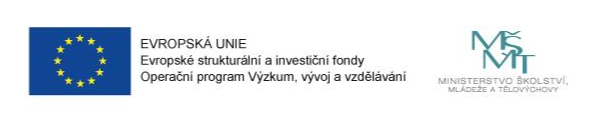 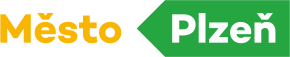 